от 23 января 2020 года										 № 75О внесении изменений в постановление администрации городского округа 
город Шахунья Нижегородской области от 01.11.2019  № 1208 «Об утверждении краткосрочного плана реализации региональной программы  капитального ремонта общего имущества в многоквартирных домах, расположенных на территории Нижегородской области, в отношении многоквартирных домов городского округа город Шахунья Нижегородской области  на 2020-2022 годы»Администрация городского округа город Шахунья Нижегородской области 
п о с т а н о в л я е т:1. В постановление администрации городского округа город Шахунья Нижегородской области от  01.11.2019  № 1208 «Об утверждении краткосрочного плана реализации региональной программы  капитального ремонта общего имущества в многоквартирных домах, расположенных на территории Нижегородской области, в отношении многоквартирных домов городского округа город Шахунья Нижегородской области на 2020-2022 годы» внести изменения, изложив в новой редакции  краткосрочный план согласно приложению к настоящему постановлению.2. Настоящее постановление вступает в силу со дня его официального опубликования на сайте администрации городского округа город Шахунья Нижегородской области.3. Начальнику общего отдела администрации городского округа город Шахунья Нижегородской области обеспечить размещение настоящего постановления на официальном сайте администрации городского округа город Шахунья Нижегородской области.4. Контроль за исполнением настоящего постановления оставляю за собой.И.о. главы местного самоуправлениягородского округа город Шахунья							    А.Д.СеровПриложение к постановлению администрациигородского округа город Шахунья от 23.01.2020 г. № 75УТВЕРЖДЕНпостановлением администрациигородского округа город Шахунья 
Нижегородской областиот 01.11.2019 г. № 1208Краткосрочный план реализации региональной  программы капитального ремонта общего имущества в многоквартирных домах, расположенных на территории Нижегородской области, в отношении многоквартирных домов городского округа город Шахунья Нижегородской области на 2020 - 2022 годы г. Шахунья2020 г.ПАСПОРТКраткосрочный план реализации региональной  программы капитального ремонта общего имущества в многоквартирных домах, расположенных на территории Нижегородской области, в отношении многоквартирных домов городского округа город Шахунья Нижегородской области на 2020 - 2022 годы11. Перечень многоквартирных домов, расположенных на территории городского округа город Шахунья Нижегородской области, подлежащих капитальному ремонту общего имущества в многоквартирных домах по видам работ и услуг на 2020 - 2022 годы (Приложение 2).12. Перечень услуг и (или) работ по капитальному ремонту общего имущества в многоквартирном доме, оказание и (или) выполнение которых финансируются за счет средств фонда капитального ремонта, сформированного исходя из минимального размера взноса, установленного в соответствии со статьей 5 Закона Нижегородской области от 28.11.2013  №  159-З  «Об организации проведения капитального ремонта общего имущества в многоквартирных домах, расположенных на территории Нижегородской области» (в соответствии с Приложением 3), включает в себя:1) ремонт внутридомовых инженерных систем электро-, тепло-, водоснабжения, водоотведения;
2)  ремонт крыши;3) ремонт подвальных помещений, относящихся к общему имуществу в многоквартирном доме;4)  ремонт фасада;5) разработку проектной документации для капитального ремонта и проведение государственной экспертизы такой документации в соответствии с законодательством Российской Федерации о градостроительной деятельности. Стоимость услуг и (или) работ, указанных в настоящем пункте, не может превышать 7 процентов от общей стоимости услуг и (или) работ по капитальному ремонту;6) разработку сметной документации на выполнение работ и (или) услуг по капитальному ремонту;7)  осуществление строительного контроля.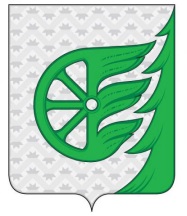 Администрация городского округа город ШахуньяНижегородской областиП О С Т А Н О В Л Е Н И ЕНаименование Краткосрочного плана Краткосрочный план реализации региональной  программы капитального ремонта общего имущества в многоквартирных домах, расположенных на территории Нижегородской области, в отношении многоквартирных домов городского округа город Шахунья Нижегородской области на 2020 - 2022 годы (далее – План).2. Основание для разработки Плана1) Жилищный кодекс Российской Федерации;2) Федеральный закон от 21 июля 2007 года № 185-ФЗ «О Фонде содействия реформированию жилищно-коммунального хозяйства» (далее – Федеральный закон № 185 ФЗ);3) Закон Нижегородской области от 28 ноября 2013 года № 159-З «Об организации проведения капитального ремонта общего имущества в многоквартирных домах, расположенных на территории  Нижегородской области»;4) Постановление Правительства Нижегородской области от 20 июня 2014 года № 409 «Об утверждении Порядка утверждения краткосрочных  планов реализации  региональной  программы капитального ремонта общего имущества в многоквартирных домах, расположенных на территории Нижегородской области; 6) Постановление Правительства Нижегородской области от 26.12.2013  № 1000 «Об установлении минимального размера взноса на капитальный ремонт общего имущества в многоквартирных домах, расположенных на территории Нижегородской области на 2014 год».3. Заказчик ПланаАдминистрация городского округа город Шахунья Нижегородской области 4. Разработчик ПланаУправление промышленности, транспорта, связи, ЖКХ, энергетики и архитектурной деятельности администрации  городского округа город Шахунья Нижегородской области5. Цели Плана1) Создание безопасных и благоприятных условий проживания граждан в многоквартирных домах, расположенных на территории городского округа город Шахунья Нижегородской области   (далее – МКД);2) Устранение неисправностей изношенных конструктивных элементов общего имущества собственников помещений в МКД, в том числе по их восстановлению или замене для улучшения эксплуатационных характеристик; 3) Обеспечение надлежащего состояния общего имущества в многоквартирных домах в соответствии с Правилами и нормами технической эксплуатации жилищного фонда, утвержденными постановлением Государственного комитета РФ по строительству и жилищно-коммунальному комплексу от 27 сентября 2003 года №  170;6. Задачи Плана1) Обеспечение своевременного проведения капитального ремонта общего имущества всех МКД, за исключением МКД, признанных в установленном порядке аварийными и подлежащими сносу;2) Использование эффективных технических решений при проведении капитального ремонта. 7. Сроки реализации Плана2020 - 2022 годы8. Объем и источники финансирования Плана9. Исполнители Плана10. Ожидаемые результатыОсновной источник реализации Программы - взносы собственников помещений в многоквартирных домах на капитальный ремонт общего имущества в многоквартирном доме (Приложение 1).2020 год:- средства собственников помещений – 24713,42 тыс.руб.2021 год:-  средства собственников помещений  – 26362,18 тыс. руб.2022 год:-  средства собственников помещений  – 26362,18 тыс. руб.Некоммерческая организация – «Фонд капитального ремонта многоквартирных домов, расположенных на территории Нижегородской области» (Региональный оператор);Администрация  городского округа город Шахунья Нижегородской области.Количество МКД, в которых планируется проведение капитального ремонта – 25 ед., общая площадь жилых и нежилых помещений в МКД – 27936,00   кв.м.13. Индикаторы достижения цели и непосредственные результаты Плана14.  Контроль за исполнением ПланаПо итогам реализации Плана будут достигнуты следующие значения индикаторов и показатели непосредственных результатов:Индикаторы:1. Доля общей площади капитально отремонтированных многоквартирных домов в общей площади многоквартирных домов городского округа город Шахунья Нижегородской области, подлежащих включению в Программу составит 3,34 %.Непосредственные результаты:1. Общая площадь капитально отремонтированных многоквартирных домов составит 27,93 тыс. кв.м.2. Общее количество капитально отремонтированных многоквартирных домов составит 25 ед.Администрация городского округа город Шахунья Нижегородской области;Некоммерческая организация – «Фонд капитального ремонта многоквартирных домов, расположенных на территории Нижегородской области» (Региональный оператор);Государственная жилищная инспекция Нижегородской области.Приложение 1Приложение 1Приложение 1Приложение 1Приложение 1Финансовое обеспечение многоквартирных домов, находящихся на территории городского округа город Шахунья Нижегородской области, общее имущество  которых подлежит капитальному ремонту в 2020-2022 годахФинансовое обеспечение многоквартирных домов, находящихся на территории городского округа город Шахунья Нижегородской области, общее имущество  которых подлежит капитальному ремонту в 2020-2022 годахФинансовое обеспечение многоквартирных домов, находящихся на территории городского округа город Шахунья Нижегородской области, общее имущество  которых подлежит капитальному ремонту в 2020-2022 годахФинансовое обеспечение многоквартирных домов, находящихся на территории городского округа город Шахунья Нижегородской области, общее имущество  которых подлежит капитальному ремонту в 2020-2022 годахФинансовое обеспечение многоквартирных домов, находящихся на территории городского округа город Шахунья Нижегородской области, общее имущество  которых подлежит капитальному ремонту в 2020-2022 годахФинансовое обеспечение многоквартирных домов, находящихся на территории городского округа город Шахунья Нижегородской области, общее имущество  которых подлежит капитальному ремонту в 2020-2022 годахФинансовое обеспечение многоквартирных домов, находящихся на территории городского округа город Шахунья Нижегородской области, общее имущество  которых подлежит капитальному ремонту в 2020-2022 годахФинансовое обеспечение многоквартирных домов, находящихся на территории городского округа город Шахунья Нижегородской области, общее имущество  которых подлежит капитальному ремонту в 2020-2022 годахФинансовое обеспечение многоквартирных домов, находящихся на территории городского округа город Шахунья Нижегородской области, общее имущество  которых подлежит капитальному ремонту в 2020-2022 годахФинансовое обеспечение многоквартирных домов, находящихся на территории городского округа город Шахунья Нижегородской области, общее имущество  которых подлежит капитальному ремонту в 2020-2022 годахФинансовое обеспечение многоквартирных домов, находящихся на территории городского округа город Шахунья Нижегородской области, общее имущество  которых подлежит капитальному ремонту в 2020-2022 годахФинансовое обеспечение многоквартирных домов, находящихся на территории городского округа город Шахунья Нижегородской области, общее имущество  которых подлежит капитальному ремонту в 2020-2022 годахФинансовое обеспечение многоквартирных домов, находящихся на территории городского округа город Шахунья Нижегородской области, общее имущество  которых подлежит капитальному ремонту в 2020-2022 годахФинансовое обеспечение многоквартирных домов, находящихся на территории городского округа город Шахунья Нижегородской области, общее имущество  которых подлежит капитальному ремонту в 2020-2022 годахФинансовое обеспечение многоквартирных домов, находящихся на территории городского округа город Шахунья Нижегородской области, общее имущество  которых подлежит капитальному ремонту в 2020-2022 годахФинансовое обеспечение многоквартирных домов, находящихся на территории городского округа город Шахунья Нижегородской области, общее имущество  которых подлежит капитальному ремонту в 2020-2022 годахФинансовое обеспечение многоквартирных домов, находящихся на территории городского округа город Шахунья Нижегородской области, общее имущество  которых подлежит капитальному ремонту в 2020-2022 годахФинансовое обеспечение многоквартирных домов, находящихся на территории городского округа город Шахунья Нижегородской области, общее имущество  которых подлежит капитальному ремонту в 2020-2022 годахФинансовое обеспечение многоквартирных домов, находящихся на территории городского округа город Шахунья Нижегородской области, общее имущество  которых подлежит капитальному ремонту в 2020-2022 годахФинансовое обеспечение многоквартирных домов, находящихся на территории городского округа город Шахунья Нижегородской области, общее имущество  которых подлежит капитальному ремонту в 2020-2022 годахФинансовое обеспечение многоквартирных домов, находящихся на территории городского округа город Шахунья Нижегородской области, общее имущество  которых подлежит капитальному ремонту в 2020-2022 годахФинансовое обеспечение многоквартирных домов, находящихся на территории городского округа город Шахунья Нижегородской области, общее имущество  которых подлежит капитальному ремонту в 2020-2022 годахФинансовое обеспечение многоквартирных домов, находящихся на территории городского округа город Шахунья Нижегородской области, общее имущество  которых подлежит капитальному ремонту в 2020-2022 годахФинансовое обеспечение многоквартирных домов, находящихся на территории городского округа город Шахунья Нижегородской области, общее имущество  которых подлежит капитальному ремонту в 2020-2022 годахФинансовое обеспечение многоквартирных домов, находящихся на территории городского округа город Шахунья Нижегородской области, общее имущество  которых подлежит капитальному ремонту в 2020-2022 годахФинансовое обеспечение многоквартирных домов, находящихся на территории городского округа город Шахунья Нижегородской области, общее имущество  которых подлежит капитальному ремонту в 2020-2022 годахФинансовое обеспечение многоквартирных домов, находящихся на территории городского округа город Шахунья Нижегородской области, общее имущество  которых подлежит капитальному ремонту в 2020-2022 годахФинансовое обеспечение многоквартирных домов, находящихся на территории городского округа город Шахунья Нижегородской области, общее имущество  которых подлежит капитальному ремонту в 2020-2022 годахФинансовое обеспечение многоквартирных домов, находящихся на территории городского округа город Шахунья Нижегородской области, общее имущество  которых подлежит капитальному ремонту в 2020-2022 годахФинансовое обеспечение многоквартирных домов, находящихся на территории городского округа город Шахунья Нижегородской области, общее имущество  которых подлежит капитальному ремонту в 2020-2022 годахФинансовое обеспечение многоквартирных домов, находящихся на территории городского округа город Шахунья Нижегородской области, общее имущество  которых подлежит капитальному ремонту в 2020-2022 годахФинансовое обеспечение многоквартирных домов, находящихся на территории городского округа город Шахунья Нижегородской области, общее имущество  которых подлежит капитальному ремонту в 2020-2022 годахФинансовое обеспечение многоквартирных домов, находящихся на территории городского округа город Шахунья Нижегородской области, общее имущество  которых подлежит капитальному ремонту в 2020-2022 годахФинансовое обеспечение многоквартирных домов, находящихся на территории городского округа город Шахунья Нижегородской области, общее имущество  которых подлежит капитальному ремонту в 2020-2022 годахФинансовое обеспечение многоквартирных домов, находящихся на территории городского округа город Шахунья Нижегородской области, общее имущество  которых подлежит капитальному ремонту в 2020-2022 годахФинансовое обеспечение многоквартирных домов, находящихся на территории городского округа город Шахунья Нижегородской области, общее имущество  которых подлежит капитальному ремонту в 2020-2022 годахФинансовое обеспечение многоквартирных домов, находящихся на территории городского округа город Шахунья Нижегородской области, общее имущество  которых подлежит капитальному ремонту в 2020-2022 годахФинансовое обеспечение многоквартирных домов, находящихся на территории городского округа город Шахунья Нижегородской области, общее имущество  которых подлежит капитальному ремонту в 2020-2022 годахФинансовое обеспечение многоквартирных домов, находящихся на территории городского округа город Шахунья Нижегородской области, общее имущество  которых подлежит капитальному ремонту в 2020-2022 годахФинансовое обеспечение многоквартирных домов, находящихся на территории городского округа город Шахунья Нижегородской области, общее имущество  которых подлежит капитальному ремонту в 2020-2022 годахФинансовое обеспечение многоквартирных домов, находящихся на территории городского округа город Шахунья Нижегородской области, общее имущество  которых подлежит капитальному ремонту в 2020-2022 годахФинансовое обеспечение многоквартирных домов, находящихся на территории городского округа город Шахунья Нижегородской области, общее имущество  которых подлежит капитальному ремонту в 2020-2022 годахФинансовое обеспечение многоквартирных домов, находящихся на территории городского округа город Шахунья Нижегородской области, общее имущество  которых подлежит капитальному ремонту в 2020-2022 годахФинансовое обеспечение многоквартирных домов, находящихся на территории городского округа город Шахунья Нижегородской области, общее имущество  которых подлежит капитальному ремонту в 2020-2022 годахФинансовое обеспечение многоквартирных домов, находящихся на территории городского округа город Шахунья Нижегородской области, общее имущество  которых подлежит капитальному ремонту в 2020-2022 годахФинансовое обеспечение многоквартирных домов, находящихся на территории городского округа город Шахунья Нижегородской области, общее имущество  которых подлежит капитальному ремонту в 2020-2022 годахФинансовое обеспечение многоквартирных домов, находящихся на территории городского округа город Шахунья Нижегородской области, общее имущество  которых подлежит капитальному ремонту в 2020-2022 годахФинансовое обеспечение многоквартирных домов, находящихся на территории городского округа город Шахунья Нижегородской области, общее имущество  которых подлежит капитальному ремонту в 2020-2022 годахФинансовое обеспечение многоквартирных домов, находящихся на территории городского округа город Шахунья Нижегородской области, общее имущество  которых подлежит капитальному ремонту в 2020-2022 годахФинансовое обеспечение многоквартирных домов, находящихся на территории городского округа город Шахунья Нижегородской области, общее имущество  которых подлежит капитальному ремонту в 2020-2022 годахФинансовое обеспечение многоквартирных домов, находящихся на территории городского округа город Шахунья Нижегородской области, общее имущество  которых подлежит капитальному ремонту в 2020-2022 годахФинансовое обеспечение многоквартирных домов, находящихся на территории городского округа город Шахунья Нижегородской области, общее имущество  которых подлежит капитальному ремонту в 2020-2022 годахФинансовое обеспечение многоквартирных домов, находящихся на территории городского округа город Шахунья Нижегородской области, общее имущество  которых подлежит капитальному ремонту в 2020-2022 годахФинансовое обеспечение многоквартирных домов, находящихся на территории городского округа город Шахунья Нижегородской области, общее имущество  которых подлежит капитальному ремонту в 2020-2022 годахФинансовое обеспечение многоквартирных домов, находящихся на территории городского округа город Шахунья Нижегородской области, общее имущество  которых подлежит капитальному ремонту в 2020-2022 годахФинансовое обеспечение многоквартирных домов, находящихся на территории городского округа город Шахунья Нижегородской области, общее имущество  которых подлежит капитальному ремонту в 2020-2022 годахФинансовое обеспечение многоквартирных домов, находящихся на территории городского округа город Шахунья Нижегородской области, общее имущество  которых подлежит капитальному ремонту в 2020-2022 годахФинансовое обеспечение многоквартирных домов, находящихся на территории городского округа город Шахунья Нижегородской области, общее имущество  которых подлежит капитальному ремонту в 2020-2022 годахФинансовое обеспечение многоквартирных домов, находящихся на территории городского округа город Шахунья Нижегородской области, общее имущество  которых подлежит капитальному ремонту в 2020-2022 годахФинансовое обеспечение многоквартирных домов, находящихся на территории городского округа город Шахунья Нижегородской области, общее имущество  которых подлежит капитальному ремонту в 2020-2022 годахФинансовое обеспечение многоквартирных домов, находящихся на территории городского округа город Шахунья Нижегородской области, общее имущество  которых подлежит капитальному ремонту в 2020-2022 годахФинансовое обеспечение многоквартирных домов, находящихся на территории городского округа город Шахунья Нижегородской области, общее имущество  которых подлежит капитальному ремонту в 2020-2022 годахФинансовое обеспечение многоквартирных домов, находящихся на территории городского округа город Шахунья Нижегородской области, общее имущество  которых подлежит капитальному ремонту в 2020-2022 годахФинансовое обеспечение многоквартирных домов, находящихся на территории городского округа город Шахунья Нижегородской области, общее имущество  которых подлежит капитальному ремонту в 2020-2022 годахФинансовое обеспечение многоквартирных домов, находящихся на территории городского округа город Шахунья Нижегородской области, общее имущество  которых подлежит капитальному ремонту в 2020-2022 годахФинансовое обеспечение многоквартирных домов, находящихся на территории городского округа город Шахунья Нижегородской области, общее имущество  которых подлежит капитальному ремонту в 2020-2022 годахФинансовое обеспечение многоквартирных домов, находящихся на территории городского округа город Шахунья Нижегородской области, общее имущество  которых подлежит капитальному ремонту в 2020-2022 годахФинансовое обеспечение многоквартирных домов, находящихся на территории городского округа город Шахунья Нижегородской области, общее имущество  которых подлежит капитальному ремонту в 2020-2022 годахФинансовое обеспечение многоквартирных домов, находящихся на территории городского округа город Шахунья Нижегородской области, общее имущество  которых подлежит капитальному ремонту в 2020-2022 годахФинансовое обеспечение многоквартирных домов, находящихся на территории городского округа город Шахунья Нижегородской области, общее имущество  которых подлежит капитальному ремонту в 2020-2022 годахФинансовое обеспечение многоквартирных домов, находящихся на территории городского округа город Шахунья Нижегородской области, общее имущество  которых подлежит капитальному ремонту в 2020-2022 годахФинансовое обеспечение многоквартирных домов, находящихся на территории городского округа город Шахунья Нижегородской области, общее имущество  которых подлежит капитальному ремонту в 2020-2022 годахФинансовое обеспечение многоквартирных домов, находящихся на территории городского округа город Шахунья Нижегородской области, общее имущество  которых подлежит капитальному ремонту в 2020-2022 годах№п/п№п/п№п/п№п/пНаименование муниципального района (городского округа)Наименование муниципального района (городского округа)Наименование муниципального района (городского округа)Наименование муниципального района (городского округа)Наименование муниципального района (городского округа)Наименование муниципального района (городского округа)Наименование муниципального района (городского округа)Общая площадь жилых и нежилых помещений в МКД, участвующих в региональной программе капитального ремонта общего имущества в многоквартирных домах, расположенных на территории Нижегородской областиОбщая площадь жилых и нежилых помещений в МКД, участвующих в региональной программе капитального ремонта общего имущества в многоквартирных домах, расположенных на территории Нижегородской областиОбщая площадь жилых и нежилых помещений в МКД, участвующих в региональной программе капитального ремонта общего имущества в многоквартирных домах, расположенных на территории Нижегородской областиОбщая площадь жилых и нежилых помещений в МКД, участвующих в региональной программе капитального ремонта общего имущества в многоквартирных домах, расположенных на территории Нижегородской областиОбщая площадь жилых и нежилых помещений в МКД, участвующих в региональной программе капитального ремонта общего имущества в многоквартирных домах, расположенных на территории Нижегородской областиОбщая площадь жилых и нежилых помещений в МКД, участвующих в региональной программе капитального ремонта общего имущества в многоквартирных домах, расположенных на территории Нижегородской областиОбщая площадь жилых и нежилых помещений в МКД, участвующих в региональной программе капитального ремонта общего имущества в многоквартирных домах, расположенных на территории Нижегородской областиОбщая площадь жилых и нежилых помещений в МКД, участвующих в региональной программе капитального ремонта общего имущества в многоквартирных домах, расположенных на территории Нижегородской областиОбщая площадь жилых и нежилых помещений в МКД, участвующих в региональной программе капитального ремонта общего имущества в многоквартирных домах, расположенных на территории Нижегородской областиОбщая площадь жилых и нежилых помещений в МКД, участвующих в региональной программе капитального ремонта общего имущества в многоквартирных домах, расположенных на территории Нижегородской областиОбщая площадь жилых и нежилых помещений в МКД, участвующих в региональной программе капитального ремонта общего имущества в многоквартирных домах, расположенных на территории Нижегородской областиОбщая площадь жилых и нежилых помещений в МКД, участвующих в региональной программе капитального ремонта общего имущества в многоквартирных домах, расположенных на территории Нижегородской областиОбщая площадь жилых и нежилых помещений в МКД, участвующих в региональной программе капитального ремонта общего имущества в многоквартирных домах, расположенных на территории Нижегородской областиОбщая площадь жилых и нежилых помещений в МКД, участвующих в региональной программе капитального ремонта общего имущества в многоквартирных домах, расположенных на территории Нижегородской областиОбщая площадь жилых и нежилых помещений в МКД, участвующих в региональной программе капитального ремонта общего имущества в многоквартирных домах, расположенных на территории Нижегородской областиОбщая площадь жилых и нежилых помещений в МКД, участвующих в региональной программе капитального ремонта общего имущества в многоквартирных домах, расположенных на территории Нижегородской областиОбщая площадь жилых и нежилых помещений в МКД, участвующих в региональной программе капитального ремонта общего имущества в многоквартирных домах, расположенных на территории Нижегородской областиОбщая площадь жилых и нежилых помещений в МКД, участвующих в региональной программе капитального ремонта общего имущества в многоквартирных домах, расположенных на территории Нижегородской областиОбщая площадь жилых и нежилых помещений в МКД, участвующих в региональной программе капитального ремонта общего имущества в многоквартирных домах, расположенных на территории Нижегородской областиОбщая площадь жилых и нежилых помещений в МКД, участвующих в региональной программе капитального ремонта общего имущества в многоквартирных домах, расположенных на территории Нижегородской областиОбщая площадь жилых и нежилых помещений в МКД, участвующих в региональной программе капитального ремонта общего имущества в многоквартирных домах, расположенных на территории Нижегородской областиОбщая площадь жилых и нежилых помещений в МКД, участвующих в региональной программе капитального ремонта общего имущества в многоквартирных домах, расположенных на территории Нижегородской областиОбщая площадь жилых и нежилых помещений в МКД, участвующих в региональной программе капитального ремонта общего имущества в многоквартирных домах, расположенных на территории Нижегородской областиОбщая площадь жилых и нежилых помещений в МКД, участвующих в региональной программе капитального ремонта общего имущества в многоквартирных домах, расположенных на территории Нижегородской областиОбщая площадь жилых и нежилых помещений, выбывших из региональной программы Общая площадь жилых и нежилых помещений, выбывших из региональной программы Общая площадь жилых и нежилых помещений, вновь включенных в региональную программу Общая площадь жилых и нежилых помещений, вновь включенных в региональную программу Общая площадь жилых и нежилых помещений, вновь включенных в региональную программу  размер взноса на капитальный ремонт МКД размер взноса на капитальный ремонт МКД размер взноса на капитальный ремонт МКДПланируемый объем начислений в месяцПланируемый объем начислений в месяцПланируемый объем начислений в месяцПланируемый объем начислений в месяцПланируемый объем начислений в месяцПланируемый объем начислений в месяцПланируемый объем начислений в месяцПланируемый процент сбора взносов на капитальный ремонт Планируемый процент сбора взносов на капитальный ремонт Планируемый процент сбора взносов на капитальный ремонт Планируемый процент сбора взносов на капитальный ремонт Планируемый процент сбора взносов на капитальный ремонт Планируемый процент сбора взносов на капитальный ремонт Планируемый процент сбора взносов на капитальный ремонт Планируемый процент сбора взносов на капитальный ремонт Доля, направленная на капитальный ремонт в соотвествии со ст. 32 Закона Нижегородской области  от 28.11.2013 № 159-З (счет у регионального оператора РО)Доля, направленная на капитальный ремонт в соотвествии со ст. 32 Закона Нижегородской области  от 28.11.2013 № 159-З (счет у регионального оператора РО)Планируемые средства государственной и муниципальной поддержкиПланируемые средства государственной и муниципальной поддержкиПланируемые средства государственной и муниципальной поддержкиПланируемые средства государственной и муниципальной поддержкиОстаток средств, неиспользованных региональным оператором в предыдущем году**Остаток средств, неиспользованных региональным оператором в предыдущем году**Планируемые средва на капитальный ремонт Планируемые средва на капитальный ремонт Планируемые средва на капитальный ремонт Планируемые средва на капитальный ремонт Планируемые средва на капитальный ремонт Планируемые средва на капитальный ремонт Планируемые средва на капитальный ремонт №п/п№п/п№п/п№п/пНаименование муниципального района (городского округа)Наименование муниципального района (городского округа)Наименование муниципального района (городского округа)Наименование муниципального района (городского округа)Наименование муниципального района (городского округа)Наименование муниципального района (городского округа)Наименование муниципального района (городского округа)ВсегоВсегоВсегоВсегоВсегоВсегов  том числев  том числев  том числев  том числев  том числев  том числев  том числев  том числев  том числев  том числев  том числев  том числев  том числев  том числев  том числев  том числев  том числев  том числеОбщая площадь жилых и нежилых помещений, выбывших из региональной программы Общая площадь жилых и нежилых помещений, выбывших из региональной программы Общая площадь жилых и нежилых помещений, вновь включенных в региональную программу Общая площадь жилых и нежилых помещений, вновь включенных в региональную программу Общая площадь жилых и нежилых помещений, вновь включенных в региональную программу  размер взноса на капитальный ремонт МКД размер взноса на капитальный ремонт МКД размер взноса на капитальный ремонт МКДВсегов том числев том числев том числев том числев том числев том числев том числев том числев том числев том числев том числев том числев том числев том числеДоля, направленная на капитальный ремонт в соотвествии со ст. 32 Закона Нижегородской области  от 28.11.2013 № 159-З (счет у регионального оператора РО)Доля, направленная на капитальный ремонт в соотвествии со ст. 32 Закона Нижегородской области  от 28.11.2013 № 159-З (счет у регионального оператора РО)ВсегоВсегов том числев том числеОстаток средств, неиспользованных региональным оператором в предыдущем году**Остаток средств, неиспользованных региональным оператором в предыдущем году**Всего средств на капитальный ремонт по Нижегородской области (столбец 18+столбец 24 + столбец 25 + столбец 26)Всего средств на капитальный ремонт по Нижегородской области (столбец 18+столбец 24 + столбец 25 + столбец 26)в том числев том числев том числев том числев том числе№п/п№п/п№п/п№п/пНаименование муниципального района (городского округа)Наименование муниципального района (городского округа)Наименование муниципального района (городского округа)Наименование муниципального района (городского округа)Наименование муниципального района (городского округа)Наименование муниципального района (городского округа)Наименование муниципального района (городского округа)ВсегоВсегоВсегоВсегоВсегоВсегоу регионального оператора (РО)*у регионального оператора (РО)*у регионального оператора (РО)*у регионального оператора (РО)*у регионального оператора (РО)*у регионального оператора (РО)*на спец. счете у реионального оператора (СчРО)на спец. счете у реионального оператора (СчРО)на спец. счете у реионального оператора (СчРО)на спец. счете у реионального оператора (СчРО)на спец. счете у реионального оператора (СчРО)на спец. счете у реионального оператора (СчРО)на спец. счете у реионального оператора (СчРО)на спец. счете ТСЖ/ЖК/УОна спец. счете ТСЖ/ЖК/УОна спец. счете ТСЖ/ЖК/УОна спец. счете ТСЖ/ЖК/УОна спец. счете ТСЖ/ЖК/УООбщая площадь жилых и нежилых помещений, выбывших из региональной программы Общая площадь жилых и нежилых помещений, выбывших из региональной программы Общая площадь жилых и нежилых помещений, вновь включенных в региональную программу Общая площадь жилых и нежилых помещений, вновь включенных в региональную программу Общая площадь жилых и нежилых помещений, вновь включенных в региональную программу  размер взноса на капитальный ремонт МКД размер взноса на капитальный ремонт МКД размер взноса на капитальный ремонт МКДВсегоОбъем  начисления  (столбец 4 х столбец 9) (счет у регионального оператора РО)Объем  начисления  (столбец 4 х столбец 9) (счет у регионального оператора РО)Объем  начисления  (столбец 4 х столбец 9) (счет у регионального оператора РО)Объем  начисления  (столбец 5 х столбец 9) (спец.счет у регионального оператора СчРООбъем  начисления  (столбец 5 х столбец 9) (спец.счет у регионального оператора СчРООбъем  начисления  (столбец 6 х столбец 9) (спец.счета ТСЖ/ЖК/УО)На счете у регионального оператора (РО)На счете у регионального оператора (РО)На счете у регионального оператора (РО)На счете у регионального оператора (РО) На спец.счете у регионального оператора (СчРО) На спец.счете у регионального оператора (СчРО)На спец. счетах  ТСЖ/ЖК/УОНа спец. счетах  ТСЖ/ЖК/УОДоля, направленная на капитальный ремонт в соотвествии со ст. 32 Закона Нижегородской области  от 28.11.2013 № 159-З (счет у регионального оператора РО)Доля, направленная на капитальный ремонт в соотвествии со ст. 32 Закона Нижегородской области  от 28.11.2013 № 159-З (счет у регионального оператора РО)ВсегоВсегоза счет средств Фонда содействия реформированию ЖКХза счет средств Фонда содействия реформированию ЖКХОстаток средств, неиспользованных региональным оператором в предыдущем году**Остаток средств, неиспользованных региональным оператором в предыдущем году**Всего средств на капитальный ремонт по Нижегородской области (столбец 18+столбец 24 + столбец 25 + столбец 26)Всего средств на капитальный ремонт по Нижегородской области (столбец 18+столбец 24 + столбец 25 + столбец 26)На счете у регионального оператора (РО) (столбец 11 х столбец 14 х столбец 17 х  12 мес) + столбец 22На счете у регионального оператора (РО) (столбец 11 х столбец 14 х столбец 17 х  12 мес) + столбец 22На спец. счете у регионального оператора (СчРО) (столбец 12 х столбец 15  х  12 мес)  (по МКД включенных в краткосрочный план) На специальных счетах ТСЖ/ЖК/УО (столбец 13 х столбец 16  х  12 мес)  (по МКД включенных в краткосрочный план) На специальных счетах ТСЖ/ЖК/УО (столбец 13 х столбец 16  х  12 мес)  (по МКД включенных в краткосрочный план)№п/п№п/п№п/п№п/пНаименование муниципального района (городского округа)Наименование муниципального района (городского округа)Наименование муниципального района (городского округа)Наименование муниципального района (городского округа)Наименование муниципального района (городского округа)Наименование муниципального района (городского округа)Наименование муниципального района (городского округа)кв.м кв.м кв.м кв.м кв.м кв.м кв.м кв.м кв.м кв.м кв.м кв.м кв.м кв.м кв.м кв.м кв.м кв.м кв.м кв.м кв.м кв.м кв.м кв.м кв.м кв.м кв.м кв.м кв.м руб.руб.руб.руб.руб.руб.руб.руб.руб.руб.%%%%%%%%%%руб.руб.руб.руб.руб.руб.руб.руб.руб.руб.руб.руб.руб.11112222222333333444444555555566666778889991011111112121314,014,014,014,01515161617171818191922222323242425262651515151Городской округ город Шахунья Нижегородской областиГородской округ город Шахунья Нижегородской областиГородской округ город Шахунья Нижегородской областиГородской округ город Шахунья Нижегородской областиГородской округ город Шахунья Нижегородской областиГородской округ город Шахунья Нижегородской областиГородской округ город Шахунья Нижегородской областиГородской округ город Шахунья Нижегородской областиГородской округ город Шахунья Нижегородской областиГородской округ город Шахунья Нижегородской областиГородской округ город Шахунья Нижегородской областиГородской округ город Шахунья Нижегородской областиГородской округ город Шахунья Нижегородской областиГородской округ город Шахунья Нижегородской областиГородской округ город Шахунья Нижегородской областиГородской округ город Шахунья Нижегородской областиГородской округ город Шахунья Нижегородской областиГородской округ город Шахунья Нижегородской областиГородской округ город Шахунья Нижегородской областиГородской округ город Шахунья Нижегородской областиГородской округ город Шахунья Нижегородской областиГородской округ город Шахунья Нижегородской областиГородской округ город Шахунья Нижегородской областиГородской округ город Шахунья Нижегородской областиГородской округ город Шахунья Нижегородской областиГородской округ город Шахунья Нижегородской областиГородской округ город Шахунья Нижегородской областиГородской округ город Шахунья Нижегородской областиГородской округ город Шахунья Нижегородской областиГородской округ город Шахунья Нижегородской областиГородской округ город Шахунья Нижегородской областиГородской округ город Шахунья Нижегородской областиГородской округ город Шахунья Нижегородской областиГородской округ город Шахунья Нижегородской областиГородской округ город Шахунья Нижегородской областиГородской округ город Шахунья Нижегородской областиГородской округ город Шахунья Нижегородской областиГородской округ город Шахунья Нижегородской областиГородской округ город Шахунья Нижегородской областиГородской округ город Шахунья Нижегородской областиГородской округ город Шахунья Нижегородской областиГородской округ город Шахунья Нижегородской областиГородской округ город Шахунья Нижегородской областиГородской округ город Шахунья Нижегородской областиГородской округ город Шахунья Нижегородской областиГородской округ город Шахунья Нижегородской областиГородской округ город Шахунья Нижегородской областиГородской округ город Шахунья Нижегородской областиГородской округ город Шахунья Нижегородской областиГородской округ город Шахунья Нижегородской областиГородской округ город Шахунья Нижегородской областиГородской округ город Шахунья Нижегородской областиГородской округ город Шахунья Нижегородской областиГородской округ город Шахунья Нижегородской областиГородской округ город Шахунья Нижегородской областиГородской округ город Шахунья Нижегородской областиГородской округ город Шахунья Нижегородской областиГородской округ город Шахунья Нижегородской областиГородской округ город Шахунья Нижегородской областиГородской округ город Шахунья Нижегородской областиГородской округ город Шахунья Нижегородской областиГородской округ город Шахунья Нижегородской областиГородской округ город Шахунья Нижегородской областиГородской округ город Шахунья Нижегородской областиГородской округ город Шахунья Нижегородской областиГородской округ город Шахунья Нижегородской областиГородской округ город Шахунья Нижегородской областиГородской округ город Шахунья Нижегородской областиГородской округ город Шахунья Нижегородской областиВсего по городскому округу город Шахунья Нижегородской области  на 2020-2022 годыВсего по городскому округу город Шахунья Нижегородской области  на 2020-2022 годыВсего по городскому округу город Шахунья Нижегородской области  на 2020-2022 годыВсего по городскому округу город Шахунья Нижегородской области  на 2020-2022 годыВсего по городскому округу город Шахунья Нижегородской области  на 2020-2022 годыВсего по городскому округу город Шахунья Нижегородской области  на 2020-2022 годыВсего по городскому округу город Шахунья Нижегородской области  на 2020-2022 годыВсего по городскому округу город Шахунья Нижегородской области  на 2020-2022 годыВсего по городскому округу город Шахунья Нижегородской области  на 2020-2022 годыВсего по городскому округу город Шахунья Нижегородской области  на 2020-2022 годыВсего по городскому округу город Шахунья Нижегородской области  на 2020-2022 годы2 305 5562 305 55677 437 78777 437 78777 437 78777 437 787Итого на 2020 годИтого на 2020 годИтого на 2020 годИтого на 2020 годИтого на 2020 годИтого на 2020 годИтого на 2020 годИтого на 2020 годИтого на 2020 годИтого на 2020 годИтого на 2020 год398 489,05398 489,05398 489,05398 489,05398 489,05398 489,05390 926,15390 926,15390 926,15390 926,15390 926,15390 926,157 562,907 562,907 562,907 562,907 562,906,306,306,302 510 4812 462 8352 462 8352 462 83547 64689,289,289,289,29595-330 662-330 66224 713 41524 713 41524 713 41524 713 415Итого на 2021 годИтого на 2021 годИтого на 2021 годИтого на 2021 годИтого на 2021 годИтого на 2021 годИтого на 2021 годИтого на 2021 годИтого на 2021 годИтого на 2021 годИтого на 2021 год398 489,05398 489,05398 489,05398 489,05398 489,05398 489,05390 926,15390 926,15390 926,15390 926,15390 926,15390 926,157 562,907 562,907 562,907 562,907 562,906,306,306,302 510 4812 462 8352 462 8352 462 83547 64689,289,289,289,295951 318 1091 318 10926 362 18626 362 18626 362 18626 362 186Итого на 2022 годИтого на 2022 годИтого на 2022 годИтого на 2022 годИтого на 2022 годИтого на 2022 годИтого на 2022 годИтого на 2022 годИтого на 2022 годИтого на 2022 годИтого на 2022 год398 489,05398 489,05398 489,05398 489,05398 489,05398 489,05390 926,15390 926,15390 926,15390 926,15390 926,15390 926,157 562,907 562,907 562,907 562,907 562,906,306,306,302 510 4812 462 8352 462 8352 462 83547 64689,289,289,289,295951 318 1091 318 10926 362 18626 362 18626 362 18626 362 186Приложение 2Приложение 2Перечень  многоквартирных домов, находящихся на территории городского округа город Шахунья Нижегородской области, общее имущество которых подлежит капитальному ремонту в 2020-2022 годахПеречень  многоквартирных домов, находящихся на территории городского округа город Шахунья Нижегородской области, общее имущество которых подлежит капитальному ремонту в 2020-2022 годахПеречень  многоквартирных домов, находящихся на территории городского округа город Шахунья Нижегородской области, общее имущество которых подлежит капитальному ремонту в 2020-2022 годахПеречень  многоквартирных домов, находящихся на территории городского округа город Шахунья Нижегородской области, общее имущество которых подлежит капитальному ремонту в 2020-2022 годахПеречень  многоквартирных домов, находящихся на территории городского округа город Шахунья Нижегородской области, общее имущество которых подлежит капитальному ремонту в 2020-2022 годахПеречень  многоквартирных домов, находящихся на территории городского округа город Шахунья Нижегородской области, общее имущество которых подлежит капитальному ремонту в 2020-2022 годахПеречень  многоквартирных домов, находящихся на территории городского округа город Шахунья Нижегородской области, общее имущество которых подлежит капитальному ремонту в 2020-2022 годахПеречень  многоквартирных домов, находящихся на территории городского округа город Шахунья Нижегородской области, общее имущество которых подлежит капитальному ремонту в 2020-2022 годахПеречень  многоквартирных домов, находящихся на территории городского округа город Шахунья Нижегородской области, общее имущество которых подлежит капитальному ремонту в 2020-2022 годахПеречень  многоквартирных домов, находящихся на территории городского округа город Шахунья Нижегородской области, общее имущество которых подлежит капитальному ремонту в 2020-2022 годахПеречень  многоквартирных домов, находящихся на территории городского округа город Шахунья Нижегородской области, общее имущество которых подлежит капитальному ремонту в 2020-2022 годахПеречень  многоквартирных домов, находящихся на территории городского округа город Шахунья Нижегородской области, общее имущество которых подлежит капитальному ремонту в 2020-2022 годахПеречень  многоквартирных домов, находящихся на территории городского округа город Шахунья Нижегородской области, общее имущество которых подлежит капитальному ремонту в 2020-2022 годахПеречень  многоквартирных домов, находящихся на территории городского округа город Шахунья Нижегородской области, общее имущество которых подлежит капитальному ремонту в 2020-2022 годахПеречень  многоквартирных домов, находящихся на территории городского округа город Шахунья Нижегородской области, общее имущество которых подлежит капитальному ремонту в 2020-2022 годахПеречень  многоквартирных домов, находящихся на территории городского округа город Шахунья Нижегородской области, общее имущество которых подлежит капитальному ремонту в 2020-2022 годахПеречень  многоквартирных домов, находящихся на территории городского округа город Шахунья Нижегородской области, общее имущество которых подлежит капитальному ремонту в 2020-2022 годахПеречень  многоквартирных домов, находящихся на территории городского округа город Шахунья Нижегородской области, общее имущество которых подлежит капитальному ремонту в 2020-2022 годахПеречень  многоквартирных домов, находящихся на территории городского округа город Шахунья Нижегородской области, общее имущество которых подлежит капитальному ремонту в 2020-2022 годахПеречень  многоквартирных домов, находящихся на территории городского округа город Шахунья Нижегородской области, общее имущество которых подлежит капитальному ремонту в 2020-2022 годахПеречень  многоквартирных домов, находящихся на территории городского округа город Шахунья Нижегородской области, общее имущество которых подлежит капитальному ремонту в 2020-2022 годахПеречень  многоквартирных домов, находящихся на территории городского округа город Шахунья Нижегородской области, общее имущество которых подлежит капитальному ремонту в 2020-2022 годахПеречень  многоквартирных домов, находящихся на территории городского округа город Шахунья Нижегородской области, общее имущество которых подлежит капитальному ремонту в 2020-2022 годахПеречень  многоквартирных домов, находящихся на территории городского округа город Шахунья Нижегородской области, общее имущество которых подлежит капитальному ремонту в 2020-2022 годахПеречень  многоквартирных домов, находящихся на территории городского округа город Шахунья Нижегородской области, общее имущество которых подлежит капитальному ремонту в 2020-2022 годахПеречень  многоквартирных домов, находящихся на территории городского округа город Шахунья Нижегородской области, общее имущество которых подлежит капитальному ремонту в 2020-2022 годахПеречень  многоквартирных домов, находящихся на территории городского округа город Шахунья Нижегородской области, общее имущество которых подлежит капитальному ремонту в 2020-2022 годахПеречень  многоквартирных домов, находящихся на территории городского округа город Шахунья Нижегородской области, общее имущество которых подлежит капитальному ремонту в 2020-2022 годахПеречень  многоквартирных домов, находящихся на территории городского округа город Шахунья Нижегородской области, общее имущество которых подлежит капитальному ремонту в 2020-2022 годахПеречень  многоквартирных домов, находящихся на территории городского округа город Шахунья Нижегородской области, общее имущество которых подлежит капитальному ремонту в 2020-2022 годахПеречень  многоквартирных домов, находящихся на территории городского округа город Шахунья Нижегородской области, общее имущество которых подлежит капитальному ремонту в 2020-2022 годахПеречень  многоквартирных домов, находящихся на территории городского округа город Шахунья Нижегородской области, общее имущество которых подлежит капитальному ремонту в 2020-2022 годахПеречень  многоквартирных домов, находящихся на территории городского округа город Шахунья Нижегородской области, общее имущество которых подлежит капитальному ремонту в 2020-2022 годахПеречень  многоквартирных домов, находящихся на территории городского округа город Шахунья Нижегородской области, общее имущество которых подлежит капитальному ремонту в 2020-2022 годахПеречень  многоквартирных домов, находящихся на территории городского округа город Шахунья Нижегородской области, общее имущество которых подлежит капитальному ремонту в 2020-2022 годахПеречень  многоквартирных домов, находящихся на территории городского округа город Шахунья Нижегородской области, общее имущество которых подлежит капитальному ремонту в 2020-2022 годахПеречень  многоквартирных домов, находящихся на территории городского округа город Шахунья Нижегородской области, общее имущество которых подлежит капитальному ремонту в 2020-2022 годахПеречень  многоквартирных домов, находящихся на территории городского округа город Шахунья Нижегородской области, общее имущество которых подлежит капитальному ремонту в 2020-2022 годахПеречень  многоквартирных домов, находящихся на территории городского округа город Шахунья Нижегородской области, общее имущество которых подлежит капитальному ремонту в 2020-2022 годахПеречень  многоквартирных домов, находящихся на территории городского округа город Шахунья Нижегородской области, общее имущество которых подлежит капитальному ремонту в 2020-2022 годахПеречень  многоквартирных домов, находящихся на территории городского округа город Шахунья Нижегородской области, общее имущество которых подлежит капитальному ремонту в 2020-2022 годахПеречень  многоквартирных домов, находящихся на территории городского округа город Шахунья Нижегородской области, общее имущество которых подлежит капитальному ремонту в 2020-2022 годахПеречень  многоквартирных домов, находящихся на территории городского округа город Шахунья Нижегородской области, общее имущество которых подлежит капитальному ремонту в 2020-2022 годахПеречень  многоквартирных домов, находящихся на территории городского округа город Шахунья Нижегородской области, общее имущество которых подлежит капитальному ремонту в 2020-2022 годахПеречень  многоквартирных домов, находящихся на территории городского округа город Шахунья Нижегородской области, общее имущество которых подлежит капитальному ремонту в 2020-2022 годахПеречень  многоквартирных домов, находящихся на территории городского округа город Шахунья Нижегородской области, общее имущество которых подлежит капитальному ремонту в 2020-2022 годахПеречень  многоквартирных домов, находящихся на территории городского округа город Шахунья Нижегородской области, общее имущество которых подлежит капитальному ремонту в 2020-2022 годахПеречень  многоквартирных домов, находящихся на территории городского округа город Шахунья Нижегородской области, общее имущество которых подлежит капитальному ремонту в 2020-2022 годахПеречень  многоквартирных домов, находящихся на территории городского округа город Шахунья Нижегородской области, общее имущество которых подлежит капитальному ремонту в 2020-2022 годахПеречень  многоквартирных домов, находящихся на территории городского округа город Шахунья Нижегородской области, общее имущество которых подлежит капитальному ремонту в 2020-2022 годахПеречень  многоквартирных домов, находящихся на территории городского округа город Шахунья Нижегородской области, общее имущество которых подлежит капитальному ремонту в 2020-2022 годахПеречень  многоквартирных домов, находящихся на территории городского округа город Шахунья Нижегородской области, общее имущество которых подлежит капитальному ремонту в 2020-2022 годахПеречень  многоквартирных домов, находящихся на территории городского округа город Шахунья Нижегородской области, общее имущество которых подлежит капитальному ремонту в 2020-2022 годахПеречень  многоквартирных домов, находящихся на территории городского округа город Шахунья Нижегородской области, общее имущество которых подлежит капитальному ремонту в 2020-2022 годахПеречень  многоквартирных домов, находящихся на территории городского округа город Шахунья Нижегородской области, общее имущество которых подлежит капитальному ремонту в 2020-2022 годахПеречень  многоквартирных домов, находящихся на территории городского округа город Шахунья Нижегородской области, общее имущество которых подлежит капитальному ремонту в 2020-2022 годахПеречень  многоквартирных домов, находящихся на территории городского округа город Шахунья Нижегородской области, общее имущество которых подлежит капитальному ремонту в 2020-2022 годахПеречень  многоквартирных домов, находящихся на территории городского округа город Шахунья Нижегородской области, общее имущество которых подлежит капитальному ремонту в 2020-2022 годахПеречень  многоквартирных домов, находящихся на территории городского округа город Шахунья Нижегородской области, общее имущество которых подлежит капитальному ремонту в 2020-2022 годахПеречень  многоквартирных домов, находящихся на территории городского округа город Шахунья Нижегородской области, общее имущество которых подлежит капитальному ремонту в 2020-2022 годахПеречень  многоквартирных домов, находящихся на территории городского округа город Шахунья Нижегородской области, общее имущество которых подлежит капитальному ремонту в 2020-2022 годахПеречень  многоквартирных домов, находящихся на территории городского округа город Шахунья Нижегородской области, общее имущество которых подлежит капитальному ремонту в 2020-2022 годахПеречень  многоквартирных домов, находящихся на территории городского округа город Шахунья Нижегородской области, общее имущество которых подлежит капитальному ремонту в 2020-2022 годахПеречень  многоквартирных домов, находящихся на территории городского округа город Шахунья Нижегородской области, общее имущество которых подлежит капитальному ремонту в 2020-2022 годахПеречень  многоквартирных домов, находящихся на территории городского округа город Шахунья Нижегородской области, общее имущество которых подлежит капитальному ремонту в 2020-2022 годахПеречень  многоквартирных домов, находящихся на территории городского округа город Шахунья Нижегородской области, общее имущество которых подлежит капитальному ремонту в 2020-2022 годахПеречень  многоквартирных домов, находящихся на территории городского округа город Шахунья Нижегородской области, общее имущество которых подлежит капитальному ремонту в 2020-2022 годахПеречень  многоквартирных домов, находящихся на территории городского округа город Шахунья Нижегородской области, общее имущество которых подлежит капитальному ремонту в 2020-2022 годахПеречень  многоквартирных домов, находящихся на территории городского округа город Шахунья Нижегородской области, общее имущество которых подлежит капитальному ремонту в 2020-2022 годахПеречень  многоквартирных домов, находящихся на территории городского округа город Шахунья Нижегородской области, общее имущество которых подлежит капитальному ремонту в 2020-2022 годахПеречень  многоквартирных домов, находящихся на территории городского округа город Шахунья Нижегородской области, общее имущество которых подлежит капитальному ремонту в 2020-2022 годахПеречень  многоквартирных домов, находящихся на территории городского округа город Шахунья Нижегородской области, общее имущество которых подлежит капитальному ремонту в 2020-2022 годахПеречень  многоквартирных домов, находящихся на территории городского округа город Шахунья Нижегородской области, общее имущество которых подлежит капитальному ремонту в 2020-2022 годах№ п/п№ п/п№ п/п№ п/пАдрес МКДАдрес МКДАдрес МКДАдрес МКДАдрес МКДАдрес МКДГод ввода в эксплуатациюГод ввода в эксплуатациюГод ввода в эксплуатациюГод ввода в эксплуатациюЗавершение последнего капитального ремонтаЗавершение последнего капитального ремонтаСпособ формирования Фонда: спецсчет - ТСЖ/ЖК/УО;спецсчет у рег. оператора - СчРО;счет рег. Оператора - РОСпособ формирования Фонда: спецсчет - ТСЖ/ЖК/УО;спецсчет у рег. оператора - СчРО;счет рег. Оператора - РОСпособ формирования Фонда: спецсчет - ТСЖ/ЖК/УО;спецсчет у рег. оператора - СчРО;счет рег. Оператора - РОМатериал стенМатериал стенМатериал стенМатериал стенКоличество этажейКоличество этажейКоличество этажейКоличество подъездовКоличество подъездовКоличество подъездовОбщая площадь МКД, всегоОбщая площадь МКД, всегоОбщая площадь МКД, всегоПлощадь помещений МКД:Площадь помещений МКД:Площадь помещений МКД:Площадь помещений МКД:Площадь помещений МКД:Площадь помещений МКД:Площадь помещений МКД:Площадь помещений МКД:Площадь помещений МКД:Площадь помещений МКД:Площадь помещений МКД:Площадь помещений МКД:Площадь помещений МКД:Площадь помещений МКД:Площадь помещений МКД:Количество жителей, зарегистрированных в МКД на дату утверждения краткосрочного планаКоличество жителей, зарегистрированных в МКД на дату утверждения краткосрочного планаИсточники финансирования капитального ремонтаИсточники финансирования капитального ремонтаИсточники финансирования капитального ремонтаИсточники финансирования капитального ремонтаИсточники финансирования капитального ремонтаИсточники финансирования капитального ремонтаИсточники финансирования капитального ремонтаИсточники финансирования капитального ремонтаИсточники финансирования капитального ремонтаИсточники финансирования капитального ремонтаИсточники финансирования капитального ремонтаСтоимость капитального ремонтаСтоимость капитального ремонтаСтоимость капитального ремонтаСтоимость капитального ремонтаСтоимость капитального ремонтаСтоимость капитального ремонтаСтоимость капитального ремонтаСтоимость капитального ремонтаСтоимость капитального ремонтаСтоимость капитального ремонтаПлановая дата завершения работПлановая дата завершения работПлановая дата завершения работ№ п/п№ п/п№ п/п№ п/пАдрес МКДАдрес МКДАдрес МКДАдрес МКДАдрес МКДАдрес МКДГод ввода в эксплуатациюГод ввода в эксплуатациюГод ввода в эксплуатациюГод ввода в эксплуатациюЗавершение последнего капитального ремонтаЗавершение последнего капитального ремонтаСпособ формирования Фонда: спецсчет - ТСЖ/ЖК/УО;спецсчет у рег. оператора - СчРО;счет рег. Оператора - РОСпособ формирования Фонда: спецсчет - ТСЖ/ЖК/УО;спецсчет у рег. оператора - СчРО;счет рег. Оператора - РОСпособ формирования Фонда: спецсчет - ТСЖ/ЖК/УО;спецсчет у рег. оператора - СчРО;счет рег. Оператора - РОМатериал стенМатериал стенМатериал стенМатериал стенКоличество этажейКоличество этажейКоличество этажейКоличество подъездовКоличество подъездовКоличество подъездовОбщая площадь МКД, всегоОбщая площадь МКД, всегоОбщая площадь МКД, всегоВсего:Всего:Всего:Жилых помещений Жилых помещений Жилых помещений Жилых помещений Нежилых помещений Нежилых помещений Нежилых помещений В том числе жилых помещений, находящихся в собственности гражданВ том числе жилых помещений, находящихся в собственности гражданВ том числе жилых помещений, находящихся в собственности гражданВ том числе жилых помещений, находящихся в собственности гражданВ том числе жилых помещений, находящихся в собственности гражданКоличество жителей, зарегистрированных в МКД на дату утверждения краткосрочного планаКоличество жителей, зарегистрированных в МКД на дату утверждения краткосрочного планаВсего:Всего:Всего:Всего:в том числе:в том числе:в том числе:в том числе:в том числе:в том числе:в том числе:Всего:Всего:в том числе:в том числе:в том числе:в том числе:в том числе:в том числе:в том числе:в том числе:Плановая дата завершения работПлановая дата завершения работПлановая дата завершения работ№ п/п№ п/п№ п/п№ п/пАдрес МКДАдрес МКДАдрес МКДАдрес МКДАдрес МКДАдрес МКДГод ввода в эксплуатациюГод ввода в эксплуатациюГод ввода в эксплуатациюГод ввода в эксплуатациюЗавершение последнего капитального ремонтаЗавершение последнего капитального ремонтаСпособ формирования Фонда: спецсчет - ТСЖ/ЖК/УО;спецсчет у рег. оператора - СчРО;счет рег. Оператора - РОСпособ формирования Фонда: спецсчет - ТСЖ/ЖК/УО;спецсчет у рег. оператора - СчРО;счет рег. Оператора - РОСпособ формирования Фонда: спецсчет - ТСЖ/ЖК/УО;спецсчет у рег. оператора - СчРО;счет рег. Оператора - РОМатериал стенМатериал стенМатериал стенМатериал стенКоличество этажейКоличество этажейКоличество этажейКоличество подъездовКоличество подъездовКоличество подъездовОбщая площадь МКД, всегоОбщая площадь МКД, всегоОбщая площадь МКД, всегоВсего:Всего:Всего:Жилых помещений Жилых помещений Жилых помещений Жилых помещений Нежилых помещений Нежилых помещений Нежилых помещений В том числе жилых помещений, находящихся в собственности гражданВ том числе жилых помещений, находящихся в собственности гражданВ том числе жилых помещений, находящихся в собственности гражданВ том числе жилых помещений, находящихся в собственности гражданВ том числе жилых помещений, находящихся в собственности гражданКоличество жителей, зарегистрированных в МКД на дату утверждения краткосрочного планаКоличество жителей, зарегистрированных в МКД на дату утверждения краткосрочного планаВсего:Всего:Всего:Всего:За счет средств Фонда содействия реформированию ЖКХЗа счет средств бюджета субъекта Российской ФедерацииЗа счет средств бюджета субъекта Российской ФедерацииЗа счет средств местного бюджетаЗа счет средств местного бюджетаЗа счет средств собственников помещений в МКДЗа счет средств собственников помещений в МКДВсего:Всего:Стоимость строительно-монтажных работ (СМР) Стоимость строительно-монтажных работ (СМР) Стоимость проектных работ  (ПИР)Стоимость проектных работ  (ПИР)Стоимость затрат на осуществление строительного контроля (технического надзора), авторского надзора применительно к объектам культурного наследияСтоимость затрат на осуществление строительного контроля (технического надзора), авторского надзора применительно к объектам культурного наследияИные виды работ и услуг по капитальному ремонту, предусмотренные ст.20 Закона НО от 28.11.2013 №159-ЗИные виды работ и услуг по капитальному ремонту, предусмотренные ст.20 Закона НО от 28.11.2013 №159-ЗПлановая дата завершения работПлановая дата завершения работПлановая дата завершения работ№ п/п№ п/п№ п/п№ п/пАдрес МКДАдрес МКДАдрес МКДАдрес МКДАдрес МКДАдрес МКДГод ввода в эксплуатациюГод ввода в эксплуатациюГод ввода в эксплуатациюГод ввода в эксплуатациюЗавершение последнего капитального ремонтаЗавершение последнего капитального ремонтаСпособ формирования Фонда: спецсчет - ТСЖ/ЖК/УО;спецсчет у рег. оператора - СчРО;счет рег. Оператора - РОСпособ формирования Фонда: спецсчет - ТСЖ/ЖК/УО;спецсчет у рег. оператора - СчРО;счет рег. Оператора - РОСпособ формирования Фонда: спецсчет - ТСЖ/ЖК/УО;спецсчет у рег. оператора - СчРО;счет рег. Оператора - РОМатериал стенМатериал стенМатериал стенМатериал стенКоличество этажейКоличество этажейКоличество этажейКоличество подъездовКоличество подъездовКоличество подъездовОбщая площадь МКД, всегоОбщая площадь МКД, всегоОбщая площадь МКД, всегоВсего:Всего:Всего:Жилых помещений Жилых помещений Жилых помещений Жилых помещений Нежилых помещений Нежилых помещений Нежилых помещений В том числе жилых помещений, находящихся в собственности гражданВ том числе жилых помещений, находящихся в собственности гражданВ том числе жилых помещений, находящихся в собственности гражданВ том числе жилых помещений, находящихся в собственности гражданВ том числе жилых помещений, находящихся в собственности гражданКоличество жителей, зарегистрированных в МКД на дату утверждения краткосрочного планаКоличество жителей, зарегистрированных в МКД на дату утверждения краткосрочного планаВсего:Всего:Всего:Всего:За счет средств Фонда содействия реформированию ЖКХЗа счет средств бюджета субъекта Российской ФедерацииЗа счет средств бюджета субъекта Российской ФедерацииЗа счет средств местного бюджетаЗа счет средств местного бюджетаЗа счет средств собственников помещений в МКДЗа счет средств собственников помещений в МКДВсего:Всего:Стоимость строительно-монтажных работ (СМР) Стоимость строительно-монтажных работ (СМР) Стоимость проектных работ  (ПИР)Стоимость проектных работ  (ПИР)Стоимость затрат на осуществление строительного контроля (технического надзора), авторского надзора применительно к объектам культурного наследияСтоимость затрат на осуществление строительного контроля (технического надзора), авторского надзора применительно к объектам культурного наследияИные виды работ и услуг по капитальному ремонту, предусмотренные ст.20 Закона НО от 28.11.2013 №159-ЗИные виды работ и услуг по капитальному ремонту, предусмотренные ст.20 Закона НО от 28.11.2013 №159-ЗПлановая дата завершения работПлановая дата завершения работПлановая дата завершения работ№ п/п№ п/п№ п/п№ п/пАдрес МКДАдрес МКДАдрес МКДАдрес МКДАдрес МКДАдрес МКДГод ввода в эксплуатациюГод ввода в эксплуатациюГод ввода в эксплуатациюГод ввода в эксплуатациюЗавершение последнего капитального ремонтаЗавершение последнего капитального ремонтаСпособ формирования Фонда: спецсчет - ТСЖ/ЖК/УО;спецсчет у рег. оператора - СчРО;счет рег. Оператора - РОСпособ формирования Фонда: спецсчет - ТСЖ/ЖК/УО;спецсчет у рег. оператора - СчРО;счет рег. Оператора - РОСпособ формирования Фонда: спецсчет - ТСЖ/ЖК/УО;спецсчет у рег. оператора - СчРО;счет рег. Оператора - РОМатериал стенМатериал стенМатериал стенМатериал стенКоличество этажейКоличество этажейКоличество этажейКоличество подъездовКоличество подъездовКоличество подъездовОбщая площадь МКД, всегоОбщая площадь МКД, всегоОбщая площадь МКД, всегокв.мкв.мкв.мкв.мкв.мкв.мкв.мкв.мкв.мкв.мкв.мкв.мкв.мкв.мкв.мчел.чел.руб.руб.руб.руб.руб.руб.руб.руб.руб.руб.руб.руб.руб.руб.руб.руб.руб.руб.руб.руб.руб.мм.ггггмм.ггггмм.гггг11112222223333445556666777888999101010111111111212121313131313141415151515161717181819192020212122222323242425252551515151Городской округ город Шахунья Нижегородской областиГородской округ город Шахунья Нижегородской областиГородской округ город Шахунья Нижегородской областиГородской округ город Шахунья Нижегородской областиГородской округ город Шахунья Нижегородской областиГородской округ город Шахунья Нижегородской областиВсего по городскому округу город Шахунья на 2020-2022 годыВсего по городскому округу город Шахунья на 2020-2022 годыВсего по городскому округу город Шахунья на 2020-2022 годыВсего по городскому округу город Шахунья на 2020-2022 годыВсего по городскому округу город Шахунья на 2020-2022 годыВсего по городскому округу город Шахунья на 2020-2022 годыВсего по городскому округу город Шахунья на 2020-2022 годыВсего по городскому округу город Шахунья на 2020-2022 годыВсего по городскому округу город Шахунья на 2020-2022 годыВсего по городскому округу город Шахунья на 2020-2022 годы33 613,49  33 613,49  33 613,49  27 936,00  27 936,00  27 936,00  27 908,00  27 908,00  27 908,00  27 908,00  25 884,40  25 884,40  25 884,40  25 884,40  25 884,40  1160116083 722 089,00083 722 089,00083 722 089,00083 722 089,00083 722 089,00083 722 089,00083 722 089,00083 722 089,00078 172 93478 172 9343 876 2623 876 2621 672 8931 672 893Итого по МО на 2020 годИтого по МО на 2020 годИтого по МО на 2020 годИтого по МО на 2020 годИтого по МО на 2020 годИтого по МО на 2020 годИтого по МО на 2020 годИтого по МО на 2020 годИтого по МО на 2020 годИтого по МО на 2020 год16 681,10  16 681,10  16 681,10  13 872,60  13 872,60  13 872,60  13 872,60  13 872,60  13 872,60  13 872,60  12 642,40  12 642,40  12 642,40  12 642,40  12 642,40  58558523 355 287,00023 355 287,00023 355 287,00023 355 287,00023 355 287,00023 355 287,00023 355 287,00023 355 287,00022 272 97922 272 979605 667605 667476 641476 6411111г.Шахунья, ул.Комарова, д.1г.Шахунья, ул.Комарова, д.1г.Шахунья, ул.Комарова, д.1г.Шахунья, ул.Комарова, д.1г.Шахунья, ул.Комарова, д.1г.Шахунья, ул.Комарова, д.11973197319731973не былоне былоРОРОРОКККК333222807,30  807,30  807,30  732,50  732,50  732,50  732,50  732,50  732,50  732,50  684,10  684,10  684,10  684,10  684,10  31311 324 425,0001 324 425,0001 324 425,0001 324 425,0001 324 425,0001 324 425,0001 324 425,0001 324 425,0001 296 6761 296 67627 74927 74912.202012.202012.20202222г.Шахунья, ул.Комарова, д.1аг.Шахунья, ул.Комарова, д.1аг.Шахунья, ул.Комарова, д.1аг.Шахунья, ул.Комарова, д.1аг.Шахунья, ул.Комарова, д.1аг.Шахунья, ул.Комарова, д.1а1974197419741974не былоне былоРОРОРОКККК3333331 254,90  1 254,90  1 254,90  1 138,50  1 138,50  1 138,50  1 138,50  1 138,50  1 138,50  1 138,50  948,70  948,70  948,70  948,70  948,70  46461 709 430,0001 709 430,0001 709 430,0001 709 430,0001 709 430,0001 709 430,0001 709 430,0001 709 430,0001 673 6151 673 61535 81535 81512.202012.202012.20203333г.Шахунья, ул.Свердлова, д.13г.Шахунья, ул.Свердлова, д.13г.Шахунья, ул.Свердлова, д.13г.Шахунья, ул.Свердлова, д.13г.Шахунья, ул.Свердлова, д.13г.Шахунья, ул.Свердлова, д.131965196519651965не былоне былоРОРОРОКККК222222522,20  522,20  522,20  449,00  449,00  449,00  449,00  449,00  449,00  449,00  345,10  345,10  345,10  345,10  345,10  2222972 133,000972 133,000972 133,000972 133,000972 133,000972 133,000972 133,000972 133,000951 765951 76520 36820 36812.202012.202012.20204444г.Шахунья, ул.Свердлова, д.15г.Шахунья, ул.Свердлова, д.15г.Шахунья, ул.Свердлова, д.15г.Шахунья, ул.Свердлова, д.15г.Шахунья, ул.Свердлова, д.15г.Шахунья, ул.Свердлова, д.151963196319631963не былоне былоРОРОРОКККК222222521,40  521,40  521,40  462,40  462,40  462,40  462,40  462,40  462,40  462,40  389,40  389,40  389,40  389,40  389,40  2121972 133,000972 133,000972 133,000972 133,000972 133,000972 133,000972 133,000972 133,000951 765951 76520 36820 36812.202012.202012.20205555п. Вахтан, ул.Леспромхозовская, д.3п. Вахтан, ул.Леспромхозовская, д.3п. Вахтан, ул.Леспромхозовская, д.3п. Вахтан, ул.Леспромхозовская, д.3п. Вахтан, ул.Леспромхозовская, д.3п. Вахтан, ул.Леспромхозовская, д.31988198819881988не былоне былоРОРОРОКККК5555553 712,00  3 712,00  3 712,00  2 655,00  2 655,00  2 655,00  2 655,00  2 655,00  2 655,00  2 655,00  2 508,20  2 508,20  2 508,20  2 508,20  2 508,20  1331332 694 762,0002 694 762,0002 694 762,0002 694 762,0002 694 762,0002 694 762,0002 694 762,0002 694 762,0002 638 3022 638 30256 46056 46012.202012.202012.20206666п. Вахтан, ул.Первомайская, д.2ап. Вахтан, ул.Первомайская, д.2ап. Вахтан, ул.Первомайская, д.2ап. Вахтан, ул.Первомайская, д.2ап. Вахтан, ул.Первомайская, д.2ап. Вахтан, ул.Первомайская, д.2а1973197319731973не былоне былоРОРОРОКККК222222508,00  508,00  508,00  363,00  363,00  363,00  363,00  363,00  363,00  363,00  363,00  363,00  363,00  363,00  363,00  15151 261 555,0001 261 555,0001 261 555,0001 261 555,0001 261 555,0001 261 555,0001 261 555,0001 261 555,0001 235 1231 235 12326 43226 43212.202012.202012.20207777с. Хмелевицы, ул. Центральная, д.53с. Хмелевицы, ул. Центральная, д.53с. Хмелевицы, ул. Центральная, д.53с. Хмелевицы, ул. Центральная, д.53с. Хмелевицы, ул. Центральная, д.53с. Хмелевицы, ул. Центральная, д.531975197519751975не былоне былоРОРОРОКККК222222497,40  497,40  497,40  335,00  335,00  335,00  335,00  335,00  335,00  335,00  282,80  282,80  282,80  282,80  282,80  2323575 619,000575 619,000575 619,000575 619,000575 619,000575 619,000575 619,000575 619,000563 559563 55912 06012 06012.202012.202012.20208888п.Сява, ул. Просвещения, д.18п.Сява, ул. Просвещения, д.18п.Сява, ул. Просвещения, д.18п.Сява, ул. Просвещения, д.18п.Сява, ул. Просвещения, д.18п.Сява, ул. Просвещения, д.181985198519851985не былоне былоРОРОРОПППП5556665 061,80  5 061,80  5 061,80  4 587,00  4 587,00  4 587,00  4 587,00  4 587,00  4 587,00  4 587,00  4 251,30  4 251,30  4 251,30  4 251,30  4 251,30  1681682 787 680,0002 787 680,0002 787 680,0002 787 680,0002 787 680,0002 787 680,0002 787 680,0002 787 680,0002 729 2742 729 27458 40658 40612.202012.202012.20209999с.Черное,ул. Молодежная, д.15с.Черное,ул. Молодежная, д.15с.Черное,ул. Молодежная, д.15с.Черное,ул. Молодежная, д.15с.Черное,ул. Молодежная, д.15с.Черное,ул. Молодежная, д.151987198719871987не былоне былоРОРОРОКККК222333716,90  716,90  716,90  456,80  456,80  456,80  456,80  456,80  456,80  456,80  456,80  456,80  456,80  456,80  456,80  323264 560,00064 560,00064 560,00064 560,00064 560,00064 560,00064 560,00064 560,00063 20763 2071 3531 35312.202012.202012.202010101010г.Шахунья, ул.Подстанция Гагаринская, д.1г.Шахунья, ул.Подстанция Гагаринская, д.1г.Шахунья, ул.Подстанция Гагаринская, д.1г.Шахунья, ул.Подстанция Гагаринская, д.1г.Шахунья, ул.Подстанция Гагаринская, д.1г.Шахунья, ул.Подстанция Гагаринская, д.11986198619861986не былоне былоРОРОРОКККК222111277,70  277,70  277,70  254,80  254,80  254,80  254,80  254,80  254,80  254,80  216,00  216,00  216,00  216,00  216,00  9976 832,00076 832,00076 832,00076 832,00076 832,00076 832,00076 832,00076 832,00075 22275 2221 6101 61012.202012.202012.202011111111г.Шахунья, ул.К.Маркса, д.113г.Шахунья, ул.К.Маркса, д.113г.Шахунья, ул.К.Маркса, д.113г.Шахунья, ул.К.Маркса, д.113г.Шахунья, ул.К.Маркса, д.113г.Шахунья, ул.К.Маркса, д.1131995199519951995не былоне былоРОРОРОКККК3333331 762,70  1 762,70  1 762,70  1 570,40  1 570,40  1 570,40  1 570,40  1 570,40  1 570,40  1 570,40  1 384,50  1 384,50  1 384,50  1 384,50  1 384,50  51516 263 767,0006 263 767,0006 263 767,0006 263 767,0006 263 767,0006 263 767,0006 263 767,0006 263 767,0005 792 2775 792 277347 536347 536123 954123 95412.202012.202012.202012121212г.Шахунья, ул.Свердлова, д.1бг.Шахунья, ул.Свердлова, д.1бг.Шахунья, ул.Свердлова, д.1бг.Шахунья, ул.Свердлова, д.1бг.Шахунья, ул.Свердлова, д.1бг.Шахунья, ул.Свердлова, д.1б1990199019901990не былоне былоРОРОРОКККК2223331 038,80  1 038,80  1 038,80  868,20  868,20  868,20  868,20  868,20  868,20  868,20  812,50  812,50  812,50  812,50  812,50  34344 652 391,0004 652 391,0004 652 391,0004 652 391,0004 652 391,0004 652 391,0004 652 391,0004 652 391,0004 302 1944 302 194258 131258 13192 06692 06612.202012.202012.2020Итого по МО на 2021 годИтого по МО на 2021 годИтого по МО на 2021 годИтого по МО на 2021 годИтого по МО на 2021 годИтого по МО на 2021 годИтого по МО на 2021 годИтого по МО на 2021 годИтого по МО на 2021 годИтого по МО на 2021 год10 314,80  10 314,80  10 314,80  8 488,40  8 488,40  8 488,40  8 488,40  8 488,40  8 488,40  8 488,40  7 776,80  7 776,80  7 776,80  7 776,80  7 776,80  36736727 566 311,00027 566 311,00027 566 311,00027 566 311,00027 566 311,00027 566 311,00027 566 311,00027 566 311,00025 568 44025 568 4401 450 7091 450 709547 162547 16213131313г.Шахунья, ул.Свердлова, д.13г.Шахунья, ул.Свердлова, д.13г.Шахунья, ул.Свердлова, д.13г.Шахунья, ул.Свердлова, д.13г.Шахунья, ул.Свердлова, д.13г.Шахунья, ул.Свердлова, д.131965196519651965не былоне былоРОРОРОКККК222222522,20  522,20  522,20  449,00  449,00  449,00  449,00  449,00  449,00  449,00  345,10  345,10  345,10  345,10  345,10  22224 807 415,0004 807 415,0004 807 415,0004 807 415,0004 807 415,0004 807 415,0004 807 415,0004 807 415,0004 445 5494 445 549266 732266 73295 13495 13412.202112.202112.202114141414г.Шахунья, ул.Свердлова, д.15г.Шахунья, ул.Свердлова, д.15г.Шахунья, ул.Свердлова, д.15г.Шахунья, ул.Свердлова, д.15г.Шахунья, ул.Свердлова, д.15г.Шахунья, ул.Свердлова, д.151963196319631963не былоне былоРОРОРОКККК222222521,40  521,40  521,40  462,40  462,40  462,40  462,40  462,40  462,40  462,40  389,40  389,40  389,40  389,40  389,40  21214 807 415,0004 807 415,0004 807 415,0004 807 415,0004 807 415,0004 807 415,0004 807 415,0004 807 415,0004 445 5494 445 549266 732266 73295 13495 13412.202112.202112.202115151515п. Вахтан, ул.Леспромхозовская, д.3п. Вахтан, ул.Леспромхозовская, д.3п. Вахтан, ул.Леспромхозовская, д.3п. Вахтан, ул.Леспромхозовская, д.3п. Вахтан, ул.Леспромхозовская, д.3п. Вахтан, ул.Леспромхозовская, д.31988198819881988не былоне былоРОРОРОКККК5555553 712,00  3 712,00  3 712,00  2 655,00  2 655,00  2 655,00  2 655,00  2 655,00  2 655,00  2 655,00  2 508,20  2 508,20  2 508,20  2 508,20  2 508,20  1331337 618 652,0007 618 652,0007 618 652,0007 618 652,0007 618 652,0007 618 652,0007 618 652,0007 618 652,0007 110 7277 110 727355 756355 756152 169152 16912.202112.202112.202116161616с. Хмелевицы, ул. Центральная, д.53с. Хмелевицы, ул. Центральная, д.53с. Хмелевицы, ул. Центральная, д.53с. Хмелевицы, ул. Центральная, д.53с. Хмелевицы, ул. Центральная, д.53с. Хмелевицы, ул. Центральная, д.531975197519751975не былоне былоРОРОРОКККК222222497,40  497,40  497,40  335,00  335,00  335,00  335,00  335,00  335,00  335,00  282,80  282,80  282,80  282,80  282,80  23232 720 684,0002 720 684,0002 720 684,0002 720 684,0002 720 684,0002 720 684,0002 720 684,0002 720 684,0002 515 8912 515 891150 953150 95353 84053 84012.202112.202112.202117171717п.Сява, ул. Просвещения, д.18п.Сява, ул. Просвещения, д.18п.Сява, ул. Просвещения, д.18п.Сява, ул. Просвещения, д.18п.Сява, ул. Просвещения, д.18п.Сява, ул. Просвещения, д.181985198519851985не былоне былоРОРОРОПППП5556665 061,80  5 061,80  5 061,80  4 587,00  4 587,00  4 587,00  4 587,00  4 587,00  4 587,00  4 587,00  4 251,30  4 251,30  4 251,30  4 251,30  4 251,30  1681687 612 145,0007 612 145,0007 612 145,0007 612 145,0007 612 145,0007 612 145,0007 612 145,0007 612 145,0007 050 7247 050 724410 536410 536150 885150 88512.202112.202112.2021Итого по МО на 2022 годИтого по МО на 2022 годИтого по МО на 2022 годИтого по МО на 2022 годИтого по МО на 2022 годИтого по МО на 2022 годИтого по МО на 2022 годИтого по МО на 2022 годИтого по МО на 2022 годИтого по МО на 2022 год6 617,59  6 617,59  6 617,59  5 575,00  5 575,00  5 575,00  5 547,00  5 547,00  5 547,00  5 547,00  5 465,20  5 465,20  5 465,20  5 465,20  5 465,20  20820832 800 491,00032 800 491,00032 800 491,00032 800 491,00032 800 491,00032 800 491,00032 800 491,00032 800 491,00030 331 51530 331 5151 819 8861 819 886649 090649 09018181818г.Шахунья, ул.Комсомольская, д.56а г.Шахунья, ул.Комсомольская, д.56а г.Шахунья, ул.Комсомольская, д.56а г.Шахунья, ул.Комсомольская, д.56а г.Шахунья, ул.Комсомольская, д.56а г.Шахунья, ул.Комсомольская, д.56а 1965196519651965не былоне былоРОРОРОКККК3334441 403,10  1 403,10  1 403,10  1 241,50  1 241,50  1 241,50  1 241,50  1 241,50  1 241,50  1 241,50  1 159,70  1 159,70  1 159,70  1 159,70  1 159,70  48486 263 767,0006 263 767,0006 263 767,0006 263 767,0006 263 767,0006 263 767,0006 263 767,0006 263 767,0005 792 2775 792 277347 536347 536123 954123 95412.202212.202212.202219191919г Шахунья, ул Первомайская, д 36г Шахунья, ул Первомайская, д 36г Шахунья, ул Первомайская, д 36г Шахунья, ул Первомайская, д 36г Шахунья, ул Первомайская, д 36г Шахунья, ул Первомайская, д 361970197019701970не былоне былоРОРОРОКККК3332221 017,06  1 017,06  1 017,06  884,40  884,40  884,40  856,40  856,40  856,40  856,40  856,40  856,40  856,40  856,40  856,40  31314 807 415,0004 807 415,0004 807 415,0004 807 415,0004 807 415,0004 807 415,0004 807 415,0004 807 415,0004 445 5494 445 549266 732266 73295 13495 13412.202212.202212.202220202020п. Вахтан, ул.Первомайская, д.2ап. Вахтан, ул.Первомайская, д.2ап. Вахтан, ул.Первомайская, д.2ап. Вахтан, ул.Первомайская, д.2ап. Вахтан, ул.Первомайская, д.2ап. Вахтан, ул.Первомайская, д.2а1973197319731973не былоне былоРОРОРОКККК222222508,00  508,00  508,00  363,00  363,00  363,00  363,00  363,00  363,00  363,00  363,00  363,00  363,00  363,00  363,00  15153 785 784,0003 785 784,0003 785 784,0003 785 784,0003 785 784,0003 785 784,0003 785 784,0003 785 784,0003 500 8183 500 818210 049210 04974 91774 91712.202212.202212.202221212121г Шахунья, ул Свердлова, д 29г Шахунья, ул Свердлова, д 29г Шахунья, ул Свердлова, д 29г Шахунья, ул Свердлова, д 29г Шахунья, ул Свердлова, д 29г Шахунья, ул Свердлова, д 291977197719771977не былоне былоРОРОРОКККК222222665,50  665,50  665,50  597,50  597,50  597,50  597,50  597,50  597,50  597,50  597,50  597,50  597,50  597,50  597,50  22223 206 363,0003 206 363,0003 206 363,0003 206 363,0003 206 363,0003 206 363,0003 206 363,0003 206 363,0002 965 0122 965 012177 900177 90063 45163 45112.202212.202212.202222222222г Шахунья, ул Свердлова, д 20г Шахунья, ул Свердлова, д 20г Шахунья, ул Свердлова, д 20г Шахунья, ул Свердлова, д 20г Шахунья, ул Свердлова, д 20г Шахунья, ул Свердлова, д 201978197819781978не былоне былоРОРОРОКККК222222822,30  822,30  822,30  745,90  745,90  745,90  745,90  745,90  745,90  745,90  745,90  745,90  745,90  745,90  745,90  28283 206 363,0003 206 363,0003 206 363,0003 206 363,0003 206 363,0003 206 363,0003 206 363,0003 206 363,0002 965 0122 965 012177 900177 90063 45163 45112.202212.202212.202223232323рп Сява, ул Ленина, д 10рп Сява, ул Ленина, д 10рп Сява, ул Ленина, д 10рп Сява, ул Ленина, д 10рп Сява, ул Ленина, д 10рп Сява, ул Ленина, д 101934193419341934не былоне былоРОРОРОДДДД222222495,80  495,80  495,80  444,20  444,20  444,20  444,20  444,20  444,20  444,20  444,20  444,20  444,20  444,20  444,20  12123 206 363,0003 206 363,0003 206 363,0003 206 363,0003 206 363,0003 206 363,0003 206 363,0003 206 363,0002 965 0122 965 012177 900177 90063 45163 45112.202212.202212.202224242424рп Вахтан, ул Карповская, д 13рп Вахтан, ул Карповская, д 13рп Вахтан, ул Карповская, д 13рп Вахтан, ул Карповская, д 13рп Вахтан, ул Карповская, д 13рп Вахтан, ул Карповская, д 131979197919791979не былоне былоРОРОРОКККК3332221 205,00  1 205,00  1 205,00  863,00  863,00  863,00  863,00  863,00  863,00  863,00  863,00  863,00  863,00  863,00  863,00  30303 517 021,0003 517 021,0003 517 021,0003 517 021,0003 517 021,0003 517 021,0003 517 021,0003 517 021,0003 252 2863 252 286195 137195 13769 59869 59812.202212.202212.202225252525г Шахунья, ул Советская, д 39г Шахунья, ул Советская, д 39г Шахунья, ул Советская, д 39г Шахунья, ул Советская, д 39г Шахунья, ул Советская, д 39г Шахунья, ул Советская, д 391967196719671967не былоне былоРОРОРОКККК222222500,83  500,83  500,83  435,50  435,50  435,50  435,50  435,50  435,50  435,50  435,50  435,50  435,50  435,50  435,50  22224 807 415,0004 807 415,0004 807 415,0004 807 415,0004 807 415,0004 807 415,0004 807 415,0004 807 415,0004 445 5494 445 549266 732266 73295 13495 13412.202212.202212.2022Приложение 3Приложение 3Реестр видов работ и услуг в многоквартирных домах, находящихся на территории городского округа город Шахунья Нижегородской области, общее имущество которых подлежит капитальному ремонту в 2020-2022 годахРеестр видов работ и услуг в многоквартирных домах, находящихся на территории городского округа город Шахунья Нижегородской области, общее имущество которых подлежит капитальному ремонту в 2020-2022 годахРеестр видов работ и услуг в многоквартирных домах, находящихся на территории городского округа город Шахунья Нижегородской области, общее имущество которых подлежит капитальному ремонту в 2020-2022 годахРеестр видов работ и услуг в многоквартирных домах, находящихся на территории городского округа город Шахунья Нижегородской области, общее имущество которых подлежит капитальному ремонту в 2020-2022 годахРеестр видов работ и услуг в многоквартирных домах, находящихся на территории городского округа город Шахунья Нижегородской области, общее имущество которых подлежит капитальному ремонту в 2020-2022 годахРеестр видов работ и услуг в многоквартирных домах, находящихся на территории городского округа город Шахунья Нижегородской области, общее имущество которых подлежит капитальному ремонту в 2020-2022 годахРеестр видов работ и услуг в многоквартирных домах, находящихся на территории городского округа город Шахунья Нижегородской области, общее имущество которых подлежит капитальному ремонту в 2020-2022 годахРеестр видов работ и услуг в многоквартирных домах, находящихся на территории городского округа город Шахунья Нижегородской области, общее имущество которых подлежит капитальному ремонту в 2020-2022 годахРеестр видов работ и услуг в многоквартирных домах, находящихся на территории городского округа город Шахунья Нижегородской области, общее имущество которых подлежит капитальному ремонту в 2020-2022 годахРеестр видов работ и услуг в многоквартирных домах, находящихся на территории городского округа город Шахунья Нижегородской области, общее имущество которых подлежит капитальному ремонту в 2020-2022 годахРеестр видов работ и услуг в многоквартирных домах, находящихся на территории городского округа город Шахунья Нижегородской области, общее имущество которых подлежит капитальному ремонту в 2020-2022 годахРеестр видов работ и услуг в многоквартирных домах, находящихся на территории городского округа город Шахунья Нижегородской области, общее имущество которых подлежит капитальному ремонту в 2020-2022 годахРеестр видов работ и услуг в многоквартирных домах, находящихся на территории городского округа город Шахунья Нижегородской области, общее имущество которых подлежит капитальному ремонту в 2020-2022 годахРеестр видов работ и услуг в многоквартирных домах, находящихся на территории городского округа город Шахунья Нижегородской области, общее имущество которых подлежит капитальному ремонту в 2020-2022 годахРеестр видов работ и услуг в многоквартирных домах, находящихся на территории городского округа город Шахунья Нижегородской области, общее имущество которых подлежит капитальному ремонту в 2020-2022 годахРеестр видов работ и услуг в многоквартирных домах, находящихся на территории городского округа город Шахунья Нижегородской области, общее имущество которых подлежит капитальному ремонту в 2020-2022 годахРеестр видов работ и услуг в многоквартирных домах, находящихся на территории городского округа город Шахунья Нижегородской области, общее имущество которых подлежит капитальному ремонту в 2020-2022 годахРеестр видов работ и услуг в многоквартирных домах, находящихся на территории городского округа город Шахунья Нижегородской области, общее имущество которых подлежит капитальному ремонту в 2020-2022 годахРеестр видов работ и услуг в многоквартирных домах, находящихся на территории городского округа город Шахунья Нижегородской области, общее имущество которых подлежит капитальному ремонту в 2020-2022 годахРеестр видов работ и услуг в многоквартирных домах, находящихся на территории городского округа город Шахунья Нижегородской области, общее имущество которых подлежит капитальному ремонту в 2020-2022 годахРеестр видов работ и услуг в многоквартирных домах, находящихся на территории городского округа город Шахунья Нижегородской области, общее имущество которых подлежит капитальному ремонту в 2020-2022 годахРеестр видов работ и услуг в многоквартирных домах, находящихся на территории городского округа город Шахунья Нижегородской области, общее имущество которых подлежит капитальному ремонту в 2020-2022 годахРеестр видов работ и услуг в многоквартирных домах, находящихся на территории городского округа город Шахунья Нижегородской области, общее имущество которых подлежит капитальному ремонту в 2020-2022 годахРеестр видов работ и услуг в многоквартирных домах, находящихся на территории городского округа город Шахунья Нижегородской области, общее имущество которых подлежит капитальному ремонту в 2020-2022 годахРеестр видов работ и услуг в многоквартирных домах, находящихся на территории городского округа город Шахунья Нижегородской области, общее имущество которых подлежит капитальному ремонту в 2020-2022 годахРеестр видов работ и услуг в многоквартирных домах, находящихся на территории городского округа город Шахунья Нижегородской области, общее имущество которых подлежит капитальному ремонту в 2020-2022 годахРеестр видов работ и услуг в многоквартирных домах, находящихся на территории городского округа город Шахунья Нижегородской области, общее имущество которых подлежит капитальному ремонту в 2020-2022 годахРеестр видов работ и услуг в многоквартирных домах, находящихся на территории городского округа город Шахунья Нижегородской области, общее имущество которых подлежит капитальному ремонту в 2020-2022 годахРеестр видов работ и услуг в многоквартирных домах, находящихся на территории городского округа город Шахунья Нижегородской области, общее имущество которых подлежит капитальному ремонту в 2020-2022 годахРеестр видов работ и услуг в многоквартирных домах, находящихся на территории городского округа город Шахунья Нижегородской области, общее имущество которых подлежит капитальному ремонту в 2020-2022 годахРеестр видов работ и услуг в многоквартирных домах, находящихся на территории городского округа город Шахунья Нижегородской области, общее имущество которых подлежит капитальному ремонту в 2020-2022 годахРеестр видов работ и услуг в многоквартирных домах, находящихся на территории городского округа город Шахунья Нижегородской области, общее имущество которых подлежит капитальному ремонту в 2020-2022 годахРеестр видов работ и услуг в многоквартирных домах, находящихся на территории городского округа город Шахунья Нижегородской области, общее имущество которых подлежит капитальному ремонту в 2020-2022 годахРеестр видов работ и услуг в многоквартирных домах, находящихся на территории городского округа город Шахунья Нижегородской области, общее имущество которых подлежит капитальному ремонту в 2020-2022 годахРеестр видов работ и услуг в многоквартирных домах, находящихся на территории городского округа город Шахунья Нижегородской области, общее имущество которых подлежит капитальному ремонту в 2020-2022 годахРеестр видов работ и услуг в многоквартирных домах, находящихся на территории городского округа город Шахунья Нижегородской области, общее имущество которых подлежит капитальному ремонту в 2020-2022 годахРеестр видов работ и услуг в многоквартирных домах, находящихся на территории городского округа город Шахунья Нижегородской области, общее имущество которых подлежит капитальному ремонту в 2020-2022 годах№ п/пАдрес МКДВСЕГО стоимость капитального ремонта                                                           (столбец 4 +столбец 31+ столбец 36 + столбец 37)ССМ  СМРПИРПИРПИРПИРПИРОсуществление строительного контроля (технического надзора), авторского надзора применительно к объектам культурного наследия Иные виды работ и услуг по капитальному ремонту, предусмотренные ст.20 Закона НО от 28.11.2013 №159-З№ п/пАдрес МКДВСЕГО стоимость капитального ремонта                                                           (столбец 4 +столбец 31+ столбец 36 + столбец 37)Всего стоимость капитального ремонта СМРв том числев том числев том числев том числев том числев том числев том числев том числев том числев том числев том числев том числев том числев том числев том числев том числев том числев том числев том числев том числев том числев том числев том числев том числев том числев том числеВсего ПИРв том числев том числев том числев том числеОсуществление строительного контроля (технического надзора), авторского надзора применительно к объектам культурного наследия Иные виды работ и услуг по капитальному ремонту, предусмотренные ст.20 Закона НО от 28.11.2013 №159-З№ п/пАдрес МКДВСЕГО стоимость капитального ремонта                                                           (столбец 4 +столбец 31+ столбец 36 + столбец 37)Всего стоимость капитального ремонта СМРВсего  ремонт внутридомовых инженерных систем в том числев том числев том числев том числев том числев том числев том числев том числев том числев том числев том числев том числеРемонт или замена лифтового оборудования, признанного непригодным для эксплуатации или отработавшего нормативный срок эксплуатации, ремонт лифтовых шахтРемонт или замена лифтового оборудования, признанного непригодным для эксплуатации или отработавшего нормативный срок эксплуатации, ремонт лифтовых шахтРемонт крышиРемонт крышиРемонт подвальных помещений, относящихся к общему имуществу в МКДРемонт подвальных помещений, относящихся к общему имуществу в МКДРемонт фасада и (или) осуществляемое в соответствии с ч.3 ст.20 Закона НО от 28.11.2013 №159-З утепление фасадаРемонт фасада и (или) осуществляемое в соответствии с ч.3 ст.20 Закона НО от 28.11.2013 №159-З утепление фасадаЗамена признанных непригодными к применению коллективных (общедомовых) приборов учёта потребления ресурсов, необходимых для предоставления коммунальных услуг (тепловой энергии, гороячей и холодной воды, электрической энергии, газ)  (ПУ)Ремонт фундамента МКДРемонт фундамента МКДУстановка или замена признанных непригодными к применению узлов управления и регулирования потребления ресурсов, необходимых для предоставлениякоммунальных услуг (тепловой энергии, гороячей и холодной воды, электрической энергии, газ) (УУ, УР)Ремонт системы дымоудаления Всего ПИРРазработка проектной, научено-проектной  (применительно к объектам культурного наследия (памятникам истории и культуры) народов РФ) документации для капитального ремонта, сметной документации на выполнение работ и (или) услуг по капитальному ремонтуПроведение экспертизы проектной и (или) сметной документации в соответствии с законодательством РФОбследование технического состояния МКДи (или) элементов МКД и (или) инженерных систем МКДИнженерные изыскания, проводимые специализированной организациейОсуществление строительного контроля (технического надзора), авторского надзора применительно к объектам культурного наследия Иные виды работ и услуг по капитальному ремонту, предусмотренные ст.20 Закона НО от 28.11.2013 №159-З№ п/пАдрес МКДВСЕГО стоимость капитального ремонта                                                           (столбец 4 +столбец 31+ столбец 36 + столбец 37)Всего стоимость капитального ремонта СМРВсего  ремонт внутридомовых инженерных систем электроснабжениеэлектроснабжениетеплоснабжениетеплоснабжениегазоснабжениегазоснабжениехолодное водоснабжение холодное водоснабжение горячее водоснабжениегорячее водоснабжениеводоотведениеводоотведениеРемонт или замена лифтового оборудования, признанного непригодным для эксплуатации или отработавшего нормативный срок эксплуатации, ремонт лифтовых шахтРемонт или замена лифтового оборудования, признанного непригодным для эксплуатации или отработавшего нормативный срок эксплуатации, ремонт лифтовых шахтРемонт крышиРемонт крышиРемонт подвальных помещений, относящихся к общему имуществу в МКДРемонт подвальных помещений, относящихся к общему имуществу в МКДРемонт фасада и (или) осуществляемое в соответствии с ч.3 ст.20 Закона НО от 28.11.2013 №159-З утепление фасадаРемонт фасада и (или) осуществляемое в соответствии с ч.3 ст.20 Закона НО от 28.11.2013 №159-З утепление фасадаЗамена признанных непригодными к применению коллективных (общедомовых) приборов учёта потребления ресурсов, необходимых для предоставления коммунальных услуг (тепловой энергии, гороячей и холодной воды, электрической энергии, газ)  (ПУ)Ремонт фундамента МКДРемонт фундамента МКДУстановка или замена признанных непригодными к применению узлов управления и регулирования потребления ресурсов, необходимых для предоставлениякоммунальных услуг (тепловой энергии, гороячей и холодной воды, электрической энергии, газ) (УУ, УР)Ремонт системы дымоудаления Всего ПИРРазработка проектной, научено-проектной  (применительно к объектам культурного наследия (памятникам истории и культуры) народов РФ) документации для капитального ремонта, сметной документации на выполнение работ и (или) услуг по капитальному ремонтуПроведение экспертизы проектной и (или) сметной документации в соответствии с законодательством РФОбследование технического состояния МКДи (или) элементов МКД и (или) инженерных систем МКДИнженерные изыскания, проводимые специализированной организациейОсуществление строительного контроля (технического надзора), авторского надзора применительно к объектам культурного наследия Иные виды работ и услуг по капитальному ремонту, предусмотренные ст.20 Закона НО от 28.11.2013 №159-З№ п/пАдрес МКДруб.руб.руб.мруб.мруб.мруб.мруб.мруб.мруб.ед.руб.кв.м.руб.кв.м.руб.кв.м.руб.руб.куб.м.руб.руб.руб.руб.руб.руб.руб.руб.руб.1234567891011121314151617181920212223242526272829303132  333435363751Городской округ город Шахунья Нижегородской областиГородской округ город Шахунья Нижегородской областиГородской округ город Шахунья Нижегородской областиГородской округ город Шахунья Нижегородской областиГородской округ город Шахунья Нижегородской областиГородской округ город Шахунья Нижегородской областиГородской округ город Шахунья Нижегородской областиГородской округ город Шахунья Нижегородской областиГородской округ город Шахунья Нижегородской областиГородской округ город Шахунья Нижегородской областиГородской округ город Шахунья Нижегородской областиГородской округ город Шахунья Нижегородской областиГородской округ город Шахунья Нижегородской областиГородской округ город Шахунья Нижегородской областиГородской округ город Шахунья Нижегородской областиГородской округ город Шахунья Нижегородской областиГородской округ город Шахунья Нижегородской областиГородской округ город Шахунья Нижегородской областиГородской округ город Шахунья Нижегородской областиГородской округ город Шахунья Нижегородской областиГородской округ город Шахунья Нижегородской областиГородской округ город Шахунья Нижегородской областиГородской округ город Шахунья Нижегородской областиГородской округ город Шахунья Нижегородской областиГородской округ город Шахунья Нижегородской областиГородской округ город Шахунья Нижегородской областиГородской округ город Шахунья Нижегородской областиГородской округ город Шахунья Нижегородской областиГородской округ город Шахунья Нижегородской областиГородской округ город Шахунья Нижегородской областиГородской округ город Шахунья Нижегородской областиГородской округ город Шахунья Нижегородской областиГородской округ город Шахунья Нижегородской областиГородской округ город Шахунья Нижегородской областиГородской округ город Шахунья Нижегородской областиГородской округ город Шахунья Нижегородской областиВсего по городскому округу город Шахунья Нижегородской области  на 2020-2022 годыВсего по городскому округу город Шахунья Нижегородской области  на 2020-2022 годы83 722 089  78 172 934  6 232 842  1 146  3 083 327  286  814 670  1 030  1 984 364  296  350 481  13 637  69 921 231  200  2 018 861  3 876 2623 876 262  1 672 893  Итого по МО на 2020 годИтого по МО на 2020 год23 355 287  22 272 979  3 989 255  1 020  2 352 828  143  233 236  835  1 339 984  84  63 207  5 103  18 050 255  126  233 469  605 667605 667  476 641  1г.Шахунья, ул.Комарова, д.11 324 425  1 296 676  1 296 676  384,00849 928278,00446 74827 749  2г.Шахунья, ул.Комарова, д.1а1 709 430  1 673 615  1 673 615  510,001 097 588362,00576 02735 815  3г.Шахунья, ул.Свердлова, д.13972 133  951 765  663,00951 76520 368  4г.Шахунья, ул.Свердлова, д.15972 133  951 765  663,00951 76520 368  5п. Вахтан, ул.Леспромхозовская, д.32 694 762  2 638 302  810,002 638 30256 460  6п. Вахтан, ул.Первомайская, д.2а1 261 555  1 235 123  550 445  143,00233236195,00317 209546,70684 67826 432  7с. Хмелевицы, ул. Центральная, д.53575 619  563 559  405 312  126,00405 31274,00158 24712 060  8п.Сява, ул. Просвещения, д.182 787 680  2 729 274  909,002 729 27458 406  9с.Черное,ул. Молодежная, д.1564 560  63 207  63 207  84  63 207  1 353  10г.Шахунья, ул.Подстанция Гагаринская, д.176 832  75 222  52  75 222  1 610  11г.Шахунья, ул.К.Маркса, д.1136 263 767  5 792 277  770  5 792 277  347 536347 536  123 954  12г.Шахунья, ул.Свердлова, д.1б4 652 391  4 302 194  741  4 302 194  258 131258 131  92 066  Итого по МО на 2021 годИтого по МО на 2021 год27 566 311  25 568 440  730 499  126  730 499  3 126  23 052 549  74  1 785 392  1 450 7091 450 709  547 162  13г.Шахунья, ул.Свердлова, д.134 807 415  4 445 549  663  4 445 549  266 732266 732  95 134  14г.Шахунья, ул.Свердлова, д.154 807 415  4 445 549  663  4 445 549  266 732266 732  95 134  15п. Вахтан, ул.Леспромхозовская, д.37 618 652  7 110 727  810  7 110 727  355 756355 756  152 169  16с. Хмелевицы, ул. Центральная, д.532 720 684  2 515 891  730 499  126  730 499  74  1 785 392  150 953150 953  53 840  17п.Сява, ул. Просвещения, д.187 612 145  7 050 724  990  7 050 724  410 536410 536  150 885  Итого по МО на 2022 годИтого по МО на 2022 год32 800 491  30 331 515  1 513 088  143  581 434  195  644 380  212  287 274  5 409  28 818 427  1 819 8861 819 886  649 090  18г.Шахунья, ул.Комсомольская, д.56а 6 263 767  5 792 277  770  5 792 277  347 536347 536  123 954  19г Шахунья, ул Первомайская, д 364 807 415  4 445 549  663  4 445 549  266 732266 732  95 134  20п. Вахтан, ул.Первомайская, д.2а3 785 784  3 500 818  1 225 814  143  581 434  195  644 380  547  2 275 004  210 049210 049  74 917  21г Шахунья, ул Свердлова, д 293 206 363  2 965 012  663  2 965 012  177 900177 900  63 451  22г Шахунья, ул Свердлова, д 203 206 363  2 965 012  663  2 965 012  177 900177 900  63 451  23рп Сява, ул Ленина, д 103 206 363  2 965 012  720  2 965 012  177 900177 900  63 451  24рп Вахтан, ул Карповская, д 133 517 021  3 252 286  287 274  212  287 274  720  2 965 012  195 137195 137  69 598  25г Шахунья, ул Советская, д 394 807 415  4 445 549  663  4 445 549  266 732266 732  95 134  